	Приложение кПостановлению администрацииМР «Дзержинский район»от__30.12.2020__№___1728______ПАСПОРТмуниципальной программы«Развитие образования в Дзержинском районе Калужской области» Приоритеты политики органов местного самоуправления в сфере реализации муниципальной программыСогласно Стратегии социально-экономического развития Калужской области до 2030 года "Человек - центр инвестиций" основными приоритетами развития Калужской области являются обеспечение достойного качества жизни населения.Приоритетными направлениями государственной политики в сфере образования Калужской области, нацеленными на решение актуальных задач по всем уровням образования, станут:- обеспечение 100% доступности дошкольного образования от 1,5 до 7 лет;- реализация мероприятий, направленных на создание дополнительных мест в организациях, реализующих образовательные программы дошкольного образования для детей в возрасте от 2 мес. до 3 лет;- реализация федеральных государственных образовательных стандартов общего образования во всех образовательных организациях;- повышение доступности и качества общего образования путем создания новых мест в общеобразовательных организациях;- совершенствование работы по поддержке одаренных детей и талантливой молодежи;- улучшение условий для занятия физической культурой в общеобразовательных организациях, расположенных в сельской местности; - реализация мероприятий, направленных на физическое воспитание и формирование здорового образа жизни детей и молодежи- создание условий для получения образования детьми и молодежью с ОВЗ и инвалидностью;На различных уровнях образования выделяются свои приоритеты, направленные на решение современных проблем, которые более подробно описаны в соответствующих подпрограммах  муниципальной программы.Деятельность  муниципальной образовательной системы строится на основе приоритетных направлений развития и модернизации российского образования, определенных стратегическими документами развития отрасли:- Федеральным законом от 29.12.2012 №273-ФЗ «Об образовании в Российской Федерации»;- Национальной доктриной образования РФ до 2025 года;- Указами Президента Российской Федерации от 7 мая  №204 «О национальных целях и стратегических задачах развития Российской Федерации на период до 2024 года»; от 7 мая . № 597 «О мероприятиях по реализации государственной социальной политики»; от 7 мая . № 599 «О мерах по реализации государственной политики в области образования и науки»;- Государственной программой Российской Федерации «Развитие образования на 2018-2025 годы», утвержденной постановлением Правительства Российской Федерации от 26.12.2017 № 1642;- Стратегией развития воспитания в РФ на период до 2025 года, утвержденной распоряжением Правительства Российской Федерации от 29.05.2015 №996-р.- постановлением Правительства Российской Федерации от 02.08.2019 №1006 "Об утверждении требований к антитеррористической защищенности объектов (территорий) Министерства просвещения Российской Федерации и объектов (территорий), относящихся к сфере деятельности Министерства просвещения Российской Федерации, и формой паспорта безопасности этих объектов (территорий)";           - Концепцией развития дополнительного образования детей, утвержденной распоряжением Правительства Российской Федерации от 04.09.2014 N 1726-р;- Национальной стратегией действий в интересах женщин на 2017 - 2022 годы, утвержденная распоряжением Правительства Российской Федерации от 08.03.2017 N 410-р;              - Паспортом приоритетного проекта "Доступное дополнительное образование для детей",    утвержденным президиумом Совета при Президенте Российской Федерации по стратегическому развитию и приоритетным проектам (протокол от 30.11.2016 N 11);            - Паспортом национального проекта "Образование", утвержденным президиумом Совета при Президенте Российской Федерации по стратегическому развитию и национальным проектам (протокол от 24.12.2018 N 16); (в ред. Постановления Правительства Калужской области от 24.06.2019 N 397);- Паспортом национального проекта "Демография", утвержденным президиумом Совета при Президенте Российской Федерации по стратегическому развитию и национальным проектам (протокол от 24.12.2018 N 16) (в ред. Постановления Правительства Калужской области от 24.06.2019 N 397).Цели, задачи и индикаторы (показатели) достижения целей и решения задач муниципальной программы2.1. Цели, задачи муниципальной программыМуниципальная программа «Развитие образования в Дзержинском районе Калужской области» на 2021-2025 годы (далее – Программа) разработана на основании постановлений администрации МР «Дзержинский район» от 14.08.2013 № 1931 «Об утверждении Порядка принятия решения о разработке муниципальных  программ муниципального района «Дзержинский район», их формирования и реализации и Порядка проведения оценки эффективности реализации муниципальных программ муниципального района «Дзержинский район».Уровень развития системы образования выступает в качестве одной из  основных составляющих, характеризующих уровень жизни населения. В настоящее время в Дзержинском районе обеспечено стабильное функционирование системы образования и созданы предпосылки для ее дальнейшего развития.Приоритетные направления развития системы  образования Дзержинского района:        - модернизация дошкольного, общего и дополнительного образования;       - повышение качества предоставляемых образовательных услуг; - создание в образовательных организациях условий, обеспечивающих безопасность,  сохранение и укрепление здоровья участников образовательного процесса, формирование их здорового образа жизни.2.2. Индикаторы (показатели) достижения целейи решения задач муниципальной программыДля оценки достижения цели и степени решения задач муниципальной программы применяются следующие индикаторы СВЕДЕНИЯоб индикаторах (показателях) муниципальной программы и их значенияхОбобщенная характеристика основных мероприятиймуниципальной программыРеализация муниципальной программы предусматривает выполнение ряда мероприятий, включенных в подпрограммы, содержание которых направлено на решение наиболее актуальных и социально значимых задач системы образованияВ районе работает 20 общеобразовательных школ, в том числе:-  средних – 15, -  основных – 5, Малокомплектных (менее 50 обучающихся) – 3В две смены занимается 1 общеобразовательная школа.12 общеобразовательных школ реализуют программу дошкольного образования. В общеобразовательных организациях обучается 5256  школьников, в том числе обучается индивидуально на дому 60 учащихся, детей-инвалидов – 51.В районе 11 дошкольных образовательных организаций, в них  более 2320 воспитанников,  
1 учреждение дополнительного образования.Дошкольное  образованиеОхват детей всеми формами дошкольного образования составляет 94%  детского населения от 2 до 7 лет.Реализация мероприятий будет способствовать решению задачи по совершенствованию системы дошкольного образования, обеспечивающей равную доступность и современное качество учебных результатов.В рамках реализации регионального проекта «Содействие занятости женщин - создание условий дошкольного образования для детей в возрасте до трёх лет» в районе будет открыто новое здание с современной предметно-развивающей средой для обеспечения местами в дошкольных образовательных учреждениях детей в возрасте от 1,5 до 7 лет. Будет продолжена работа по развитию вариативных форм дошкольного образования: создание игровых комнат для детей-инвалидов и детей дошкольного возраста с ограниченными возможностями здоровья. В целях оказания методической, психолого-педагогической, диагностической и консультативной помощи семьям, воспитывающим детей дошкольного возраста, в 8 образовательных организациях, реализующих образовательную программу дошкольного образования,  функционируют консультационные пункты. Общее образованиеГлавная задача муниципальной образовательной политики – обеспечение современного качества образования через внедрение на уровнях основного и среднего образования новых методов обучения и воспитания, образовательных технологий, обеспечивающих освоение обучающимися базовых навыков и умений, повышение их мотивации к обучению и вовлеченности в образовательный процесс.Одним из основных информационных источников для оценки качества образования являются результаты государственной (итоговой) аттестации выпускников. Средний показатель качества знаний на протяжении последних 3-х лет составляет 62,2%, что является стабильным показателем.Рост профессионализма педагогов и качество образования неразрывно связаны между собой. В 2019-20 учебном году  образовательный процесс в районе осуществляли более 900   педагогических работников.Имеют высшее образование 89,5 %, среднее специальное – 10,5 %. Отделом образования, МКДОУ ДО «ИДКМЦ Дзержинского района», руководителями образовательных учреждений ведется большая работа по обеспечению условий для профессионального развития и самореализации педагогов.         Работа с одаренными и особо мотивированными детьмиС целью создания творческой среды для проявления и развития способностей каждого ребенка в Дзержинском районе выстроена система мероприятий  муниципального уровня и уровня образовательных организаций (олимпиады, научно-практические конференции, фестивали, смотры, спортивные состязания и иные конкурсные мероприятия). В целях пропаганды научных знаний и развития у школьников интереса к научной деятельности, выявления одарённых и талантливых детей отделом образования  администрации  Дзержинского района ежегодно в период октября-ноября проводится школьный этап Всероссийской олимпиады школьников по общеобразовательным предметам.  А в ноябре-декабре победители школьного этапа принимают участие в  муниципальном этапе Всероссийской олимпиады школьников по общеобразовательным предметам.Ежегодно в апреле проводится церемония награждения победителей муниципального этапа Всероссийской олимпиады школьников по общеобразовательным предметам, а также победителей районной предметной олимпиады младших школьников. Успешно работают весенние профильные школы.Лучшим учащимся общеобразовательных учреждений МР «Дзержинский район» ежегодно присваиваются 6 премий Дзержинского районного собрания, учреждена детская муниципальная Доска почета. Это, несомненно, мотивирует учащихся к достижению дальнейших успехов.Дополнительное образованиеВажнейшей составляющей образовательного пространства  является система дополнительного образования. Деятельность организации дополнительного образования направлена на системные преобразования образовательного процесса, всестороннее удовлетворение образовательных потребностей детей и подростков. Оно органично сочетает в себе воспитание, обучение, социализацию молодого человека, поддерживает и развивает талантливых и одаренных детей, формирует здоровый образ жизни, осуществляет профилактику безнадзорности, правонарушений и других асоциальных явлений в детско-юношеской среде.Актуальной остается задача интеграции общего и дополнительного образования,  реализация современных моделей организации дополнительного образования в области технического творчества.Методическое и информационное сопровождение деятельностиобразовательных   организаций районаМетодическое и информационное сопровождение деятельности организаций образования в районе осуществляет МКОУ ДО «ИДКМЦ Дзержинского района».Информационно – аналитическая деятельность МКОУ ДО «ИДКМЦ Дзержинского района» направлена на изучение, анализ и создание муниципальной  базы профессиональных и информационных потребностей педагогических и руководящих работников ОО, а также на пополнение банков передового и инновационного опыта педагогов района.Условия получения качественного образованияСовременные требования к условиям предоставления общего образования предусматривают с одной стороны, оснащение образовательного процесса современным учебным оборудованием и квалифицированными педагогическими кадрами, с другой стороны – обеспечение всем обучающимся гарантий безопасности и сохранения здоровья.Большое внимание уделяется организации работы по обеспечению безопасности  муниципальных образовательных организаций, прежде всего в части реализации комплекса мер противопожарной и антитеррористической направленности, мероприятиям по подготовке к отопительному сезону, аварийно-техническому обслуживанию инженерных сетей, благоустройству территории.  В рамках регионального проекта «Успех каждого ребенка» продолжена работа: - по созданию условий для занятий физической культурой и спортом в общеобразовательных организациях, расположенных в сельской местности;- по созданию новых мест в образовательных организациях различных типов для реализации дополнительных общеразвивающих программ всех направленностей.В рамках регионального проекта «Современная школа» начата работа по созданию (обновление) материально-технической базы для реализации  основных и дополнительных общеобразовательных программ цифрового и гуманитарного профилей в общеобразовательных организациях, расположенных в сельской местности и малых городах.Большое внимание уделяется созданию условий для обучения детей с ОВЗ. Данная работа направлена на проведение мероприятий по созданию условий (создание архитектурной доступности и оснащение) для обучения детей-инвалидов.В районе решены проблемы, связанные с обеспечением бесплатным горячим питанием детей из многодетных, малообеспеченных семей, детей-инвалидов, детей с ОВЗ. Это стало возможным в результате удешевления стоимости школьного питания за счет выделения средств из муниципального бюджета.4. Конечные результаты реализации муниципальной программыРеализация мероприятий Программы к 2025 году позволит:в количественном выражении:- увеличить доля детей в возрасте от 1,5 до 3 лет, охваченных услугами дошкольного образования, в общей численности детей указанного возраста до 100 %- увеличить долю обучающихся в муниципальных общеобразовательных организациях, занимающихся в одну смену, в общей численности обучающихся до 100%;- увеличить  долю  охвата детей  в возрасте 5-18 лет программами дополнительного образования до 90%;-  увеличить  количество участников региональных конкурсов на 10%  в качественном выражении:- сформировать оптимальную сеть дошкольного образования, полностью обеспечивающую потребности населения в услугах дошкольного образования;- улучшить  результаты качества обучения школьников;- обеспечить на старшей ступени общего образования для всех обучающихся  возможность выбора профиля обучения и индивидуальной траектории освоения образовательной программы (в том числе с использованием  семейного, дистанционного образования, самообразования);- повысить  привлекательность   педагогической профессии и уровень квалификации педагогических кадров;5.  Сроки и этапы реализации муниципальной программыСроки реализации  муниципальной  программы 2021 -2025 годы, в один этап. 6. Обоснование выделения подпрограмм программыДля достижения заявленных целей и решения поставленных задач в рамках настоящей муниципальной программы предусмотрена реализация 6 подпрограмм.Включение перечисленных подпрограмм в муниципальную программу связано с особенностями структуры системы образования района и ключевыми задачами, связанными с обеспечением повышения качества образования.Предусмотренные в рамках каждой из подпрограмм система целей, задач и мероприятий в комплексе наиболее полным образом охватывают весь диапазон заданных приоритетных направлений развития системы образования Дзержинского района  и в максимальной степени будут способствовать достижению целей и задач, а также конечных результатов муниципальной программы.В мероприятия программы включены шесть подпрограмм. Подпрограммы №№ 1, 2  предусматривают мероприятия, направленные на расширение доступности, повышение качества и эффективности образовательных услуг. Подпрограммы №№ 3,4, 5 решают задачи по обеспечению функционирования системы образования района. Подпрограмма № 6 направлена на выполнение мероприятий по созданию условий получения качественного образования, обеспечивающих безопасность жизнедеятельности обучающихся, сохранение и укрепление их здоровья, капитальный и текущий ремонт образовательных организаций, совершенствование их  материально-технической базы. 7. Объем  финансовых ресурсов, необходимых для реализации муниципальной программыВ данном разделе приводится информация об объемах финансовых ресурсов, необходимых для      реализации муниципальной программы. Общий объем финансовых ресурсов, необходимых для реализации муниципальной	 программы  (тыс. руб. в ценах каждого года)ПОДПРОГРАММА «РАЗВИТИЕ ДОШКОЛЬНОГО ОБРАЗОВАНИЯ НА ТЕРРИТОРИИМУНИЦИПАЛЬНОГО РАЙОНА «ДЗЕРЖИНСКИЙ РАЙОН»ПАСПОРТподпрограммы«Развитие дошкольного образования на территориимуниципального района «Дзержинский район» Объемы финансовых средств, направляемых на реализацию подпрограммы из местного бюджета, ежегодно уточняются в соответствии с решением Дзержинского районного собрания о бюджете района на очередной финансовый год и на плановый период.1. Характеристика сфер реализации подпрограммы.Необходимость разработки и принятия подпрограммы «Развитие дошкольного образования на территории муниципального района «Дзержинский район» обусловлены необходимостью предоставления всем детям дошкольного возраста качественного и доступного дошкольного образования, расширения спектра услуг, предоставляемых образовательными организациями.Через грамотно организованные специфические виды детской деятельности - игру, конструирование, изобразительную деятельность, наблюдение и экспериментирование - у ребенка дошкольного возраста формируются базовые качества (мышление, память, внимание, воображение и речь), которые в начальной школе и на последующих ступенях обучения позволяют ему успешно обучаться по любой программе, усваивать любую информацию.Кроме того, развитая система дошкольного образования рассматривается сегодня как один из факторов улучшения демографической ситуации в Российской Федерации. С этой точки зрения, увеличение рождаемости невозможно без предоставления гражданам России, в особенности женщинам, твердых социальных гарантий возможности устройства маленького ребенка в дошкольную образовательную организацию (далее ДОО), с тем, чтобы женщина могла по истечении отпуска по уходу за ребенком в соответствии со своими желаниями вернуться к трудовой деятельности. Для реализации демографических задач система дошкольного образования должна стать общедоступной, и место в дошкольной образовательной организации должно быть предоставлено ребенку в реальные сроки.В основу подпрограммы заложены приоритетные цели развития дошкольной образовательной системы Российской Федерации: улучшение содержания дошкольного образования, развитие системы обеспечения качества дошкольных образовательных услуг, сохранение и улучшение здоровья дошкольников, совершенствование экономических и правовых механизмов.В настоящее время дошкольное образование в Дзержинском районе представлено сетью образовательных организаций, реализующих основную общеобразовательную программу дошкольного образования: муниципальные дошкольные образовательные организации - 11, дошкольные отделения при общеобразовательных школах -12.В районе на протяжении трех лет доступность дошкольного образования для детей в возрасте от 3 до 7 лет составляет 100 %.Охват дошкольным образованием детей от 2 мес. до 3 лет по состоянию на 01.11.2020  составил 42 % (отношение численности детей, получающих услуги дошкольного образования по отношению к общей численности детей в возрасте от 2 мес. до 3 лет, зарегистрированных в очереди   ГИСКО «Сетевой город од. Образование) Основным способом обеспечения доступности услуг дошкольного образования для детей в возрасте от 2 мес. до 7 лет должно стать  реконструкция и перепрофилирование зданий  (групп) образовательных организаций.Введение федерального государственного образовательного стандарта дошкольного образования (далее – ФГОС ДО) в образовательных организациях, реализующих образовательные программы дошкольного образования выявило ряд трудностей и проблем.Недостаточен уровень материально-технического обеспечения образовательного  процесса, в том числе в соответствии с ФГОС ДО. В группах отсутствует компьютерная техника, интерактивные доски, недостаточно игрового оборудования, развивающих игр, соответствующей мебели.Приоритетными направлениями государственной политики в сфере образования, нацеленными на решение актуальных задач в сфере дошкольного образования на период реализации подпрограммы являются:- обеспечение стопроцентной доступности дошкольного образования для детей, в том числе в возрасте до трех лет; - обеспечение реализации федеральных государственных образовательных стандартов дошкольного образования;- сохранение средней заработной платы педагогических работников муниципальных дошкольных образовательных организаций на уровне средней заработной платы в сфере общего образования Калужской области.2. Основные цели и задачи   реализации подпрограммы «Развитие дошкольного образования на территории муниципального района «Дзержинский район».2.1. Целями Подпрограммы являются: обеспечение   конституционных   гарантий   общедоступности   дошкольного   образования   в Дзержинском районе за счет расширения и рационализации сети дошкольных образовательных организаций, развития их видового разнообразия; совершенствование  экономических, социальных, организационных, финансовых механизмов функционирования муниципальной системы дошкольного образования.2.2. Достижение указанных целей возможно   посредством реализации следующих задач подпрограммы:- развитие материально-технической базы муниципальных дошкольных образовательных организаций;- повышение качества дошкольного образования;- совершенствование кадрового потенциала и социальная поддержка педагогических кадров;- информатизация муниципальных дошкольных образовательных организаций.3. Сроки реализации подпрограммы.Сроки реализации  муниципальной  программы 2021 -2025 годы.Объем финансирования подпрограммы5. Механизм реализации подпрограммыОтдел образования ежегодно по итогам  реализации подпрограммы уточняет объемы необходимых финансовых средств для финансирования мероприятий в очередном финансовом году и в плановом периоде,  и по мере формирования муниципального бюджета представляет:- бюджетную заявку на финансирование подпрограммы  за счет средств муниципального бюджета на очередной финансовый год  и на плановый период;- обоснование объемов финансирования подпрограммы в очередном финансовом году по всем направлениям расходования средств и всем источникам финансирования.   Отдел образования обеспечивает исполнение программных мероприятий с соблюдением установленных сроков и объемов бюджетного финансирования,  представляет в установленном порядке необходимую отчетную информацию, разрабатывает предложения по продлению сроков реализации мероприятий.Эффективность реализации подпрограммы и использования выделенных на нее средств   муниципального бюджета обеспечивается за счет:- исключения возможности нецелевого  использования бюджетных средств;- прозрачности использования бюджетных средств;- адресного предоставления бюджетных средств.Перечень программных мероприятий подпрограммыПОДПРОГРАММА «ОДАРЕННЫЕ ДЕТИ ДЗЕРЖИНСКОГО РАЙОНА» ПАСПОРТ подпрограммы «Одаренные дети Дзержинского района»1. Характеристика сферы реализации программыОрганизация работы с одаренными детьми является важным направлением деятельности отдела образования, образовательных учреждений и предусматривает проведение предметных олимпиад, научно-практических конференций,  конкурсов и иных мероприятий.В целях пропаганды научных знаний и развития у школьников интереса к научной деятельности, выявления одарённых и талантливых детей отделом образования   администрации  Дзержинского района в  октябре-ноябре проводится школьный этап Всероссийской олимпиады школьников по общеобразовательным предметам. Победители школьного этапа принимают участие в муниципальном этапе Всероссийской олимпиады школьников по общеобразовательным предметам.2.  Приоритеты муниципальной политики в сфере реализации  подпрограммы, цели, задачи и показатели достижения целей и решения задач, ожидаемые конечные результаты подпрограммы, сроки и этапы реализации подпрограммы2.1. Приоритеты муниципальной политики в сфере реализации  подпрограммыСоздание условий для становления и развития в районе единого инновационного социально-образовательного пространства, способного обеспечить высокий уровень развития способностей и одаренности воспитанников и обучающихся, гарантирующего реализацию интеллектуального и творческого потенциала одаренных детей.Формирование механизма выявления, развития и адресной поддержки одаренных детей.Достижение качественных изменений в системе управления развитием личности ребенка (мотивационно-ценностный рост сознания и т.д.).Обеспечение ежегодной поддержки участия одаренных детей в региональных, всероссийских, международных конкурсах, фестивалях, олимпиадах.2.2. Цели, задачи, направления реализации  подпрограммы.Цель: Создание системы выявления, развития, поддержки и сопровождения детей и их наставников для развития и преумножения интеллектуального и творческого потенциала района.Задачи:Разработать системный подход для выявления и психолого-педагогического сопровождения одаренных детей.Создать механизм адресной поддержки одаренных детей (по результатам достижений).Разработать систему подготовки воспитателей и преподавателей для работы с одаренными детьми.Создать механизм адресной поддержки педагогов, работающих с одаренными детьми.Организовать межведомственное взаимодействие по вопросам выявления, обучения, развития, воспитания и социализации одаренных детей.Создать банк психолого-педагогических, социальных методик по диагностированию состояния и динамики развития одаренных детей.Создать систему оказания психологической, методической, информационной помощи одаренным детям, педагогам, специалистам, родителям.Повысить эффективность работы образовательных учреждений путем перехода к новому содержанию образования, внедрения инновационных образовательных программ обучения, повышения квалификации педагогов.Для достижения поставленных в данной подпрограмме целей система мероприятий предусматривает решение конкретных задач, взаимосвязанных и скоординированных по времени, ресурсам и исполнителям. Мероприятия подпрограммы будут осуществляться по следующим направлениям.I направление: Выявление одаренных детей.Задача: Создание научно обоснованной и методически обеспеченной системы выявления одаренных детей.Процесс решения этой задачи включает в себя:1) первичное диагностическое исследование потенциальных возможностей;2) психолого-педагогический мониторинг развития, самоопределения, реализации.II направление: Обучение и развитие одаренных детей.Задачи: Выстраивание системы продуктивного взаимодействия и преемственности образовательных учреждений: дошкольных, общеобразовательных, дополнительного образования. При выстраивании работы с одаренными детьми необходимо сформировать институт наставничества: кроме учителей и воспитателей, рядом с одаренным ребенком должны быть наставники или кураторы, выполняющие функцию научного руководителя, координирующие деятельность всех лиц, заинтересованных в судьбе одаренного ребенка; реализующие программу воспитания и социализации одаренных детей, а также родители.III направление: Персонификация обучения и развития одаренных детей.Задачи: Психологически и педагогически обоснованная разработка индивидуальных образовательных маршрутов (программ).Необходимо активнее внедрять разнообразные формы дифференцированной и индивидуальной работы, специально направленной на развитие способностей ребенка,  различных видов одаренности; использовать развивающие технологии  (моделирование, экспериментирование, опыты, интеграция занятий) и разнообразные виды поисковой деятельности. Создание системы портфолио, учитывающей достижения воспитанников и обучающихся в различных  видах деятельности, также позволит индивидуализировать процесс работы с одаренным ребенком.IV направление: Воспитание и социализация. Задачи: Создание воспитательной среды, предоставляющей условия для формирования внутренней мотивации деятельности и системы ценностей, которые, в свою очередь, создают основу становления духовно – нравственной личности.Предполагается использование комплексных форм работы: научно-исследовательские, туристско-экологические экспедиции, волонтерские акции; походы, образовательные поездки, клубы; временные творческие объединения и т.д.V направление: Информационное и методическое сопровождение.Задачи: Оказание информационной, психологической и методической помощи детям, педагогам, специалистам, родителям.2.3. Сроки и этапы реализации подпрограммыСроки реализации программы – 2021-2025 годы.3. Объем финансирования подпрограммыФинансирование Программы осуществляется в пределах средств бюджета МР «Дзержинский район».4. Механизм реализации подпрограммыОтдел образования  ежегодно по итогам  реализации подпрограммы уточняет объемы необходимых финансовых средств для финансирования мероприятий в очередном финансовом году и в плановом периоде.  и по мере формирования муниципального бюджета представляет:- бюджетную заявку на финансирование подпрограммы  за счет средств муниципального бюджета на очередной финансовый год  и на плановый период;- обоснование объемов финансирования подпрограммы в очередном финансовом году по всем направлениям расходования средств и всем источникам финансирования.   Отдел образования обеспечивает исполнение программных мероприятий с соблюдением установленных сроков и объемов бюджетного финансирования,  представляет в установленном порядке необходимую отчетную информацию, разрабатывает предложения по продлению сроков реализации мероприятий и несет ответственность за несвоевременное выполнение мероприятий соответствующих разделов подпрограммы.Эффективность реализации подпрограммы и использования выделенных на нее средств   муниципального бюджета обеспечивается за счет:- исключения возможности нецелевого  использования бюджетных средств;- прозрачности использования бюджетных средств;- адресного предоставления бюджетных средств.Результативность подпрограммы будет оцениваться на основе целевых показателей, обозначенных для оценки эффективности проводимых мероприятий.5.  Перечень программных мероприятий подпрограммыФинансирование мероприятий Подпрограммы осуществляется за счет средств бюджета МР «Дзержинский район».ПОДПРОГРАММА «ОБЕСПЕЧЕНИЕ ДЕЯТЕЛЬНОСТИ ОБЩЕОБРАЗОВАТЕЛЬНЫХ ОРГАНИЗАЦИЙ НА ТЕРРИТОРИИ МР «ДЗЕРЖИНСКИЙ РАЙОН»ПАСПОРТ подпрограммы  «Обеспечение деятельности общеобразовательных организаций на территории МР «Дзержинский район» 1. Приоритеты муниципальной политики в сфере реализации  подпрограммы. Характеристика сферы реализации подпрограммыВ соответствии с направлениями Стратегии социально-экономического развития Калужской области до 2030 года роль системы образования  заключается в «повышении эффективности и качества профессиональной подготовки кадров образовательных учреждений области в интересах развития инновационного, промышленного, образовательного секторов области».В системе образования Дзержинского района в последние годы сложились устойчивые тенденции создания условий, обеспечивающих качество и доступность образовательных услуг.В районе  функционирует 20 общеобразовательных школ,  в т. ч. 15 средних, 5 основных.  В 12   школах работают дошкольные группы.Из 20 школ 3 являются малокомплектными (менее 50 обучающихся). Средняя наполняемость классов составляет по городским общеобразовательным школам –    20,7     человек, по сельским общеобразовательным школам – 12 человек. В школах района в 2020-21 учебном году обучается 5256 школьников,  из них:    - в городских школах – 3805 школьников,- в сельских школах – 2574 школьников, в том числе:- в сельских средних школах – 1123 школьников,  - в сельских основных школах – 328 школьников.Действует 15 маршрутов школьного автобуса общей протяженностью 1670 километров, осуществляется подвоз 825 школьников.В районе уделяется пристальное внимание техническому состоянию образовательных  учреждений, особенно мероприятиям по подготовке к отопительному сезону, аварийно-техническому обслуживанию инженерных сетей, благоустройству пришкольной территории. Все  учреждения образования оборудованы системами автоматической пожарной сигнализации и оповещения людей о пожаре с выводом на пульт «01». Своевременно производятся работы по замерам сопротивления электрооборудования, приобретению и замене огнетушителей по всем образовательным учреждениям.2.  Цели, задачи и показатели достижения целей и решения задач2.1. .Приоритеты муниципальной политики в сфере реализации  подпрограммыПриоритетные направления в области развития начального общего, основного общего и среднего общего образования нацелены на достижение современного качества образования, обеспечение доступности качественного образования для всех категорий обучающихся независимо от места жительства, улучшение образовательных условий, повышение открытости и доступности муниципальной системы образования, создание условий для получения качественного образования детьми с особыми образовательными потребностями.2.2.  Основные цели,  задачи  и индикаторы достижения целей и решения задач    подпрограммыЦелью подпрограммы является повышение доступности качественного общего образования, соответствующего требованиям инновационного развития экономики, современным потребностям граждан.  Цели и задачи подпрограммы определены с учетом   требований бюджетной  политики района. Основной целью подпрограммы является обеспечение деятельности общеобразовательных школ Дзержинского района как института социального развития Дзержинского района.Для достижения поставленной цели необходимо решение следующих основных задач:- создание условий для бесперебойного  и качественного функционирования общеобразовательных учреждений;- совершенствование школьной инфраструктуры;- обеспечение социальных гарантий работников общеобразовательных школ;- обеспечение реализации мероприятий, направленных на формирование здорового образа жизни обучающихся.Реализация подпрограммы позволит обеспечить функционирование всех общеобразовательных школ района.  Показателем социально-экономической эффективности реализации подпрограммы станет повышение уровня  образования обучающихся путем оказания им доступных и качественных образовательных услуг.2.4. Сроки и этапы реализации подпрограммы Сроки реализации подпрограммы –  2021-2025 годы.3. Объем финансирования подпрограммы4. Механизм реализации подпрограммыОтдел образования  ежегодно по итогам  реализации подпрограммы уточняет объемы необходимых финансовых средств для финансирования мероприятий в очередном финансовом году и в плановом периоде.  и по мере формирования муниципального бюджета представляет:- бюджетную заявку на финансирование подпрограммы  за счет средств муниципального бюджета на очередной финансовый год  и на плановый период;- обоснование объемов финансирования подпрограммы в очередном финансовом году по всем направлениям расходования средств и всем источникам финансирования.   Отдел образования обеспечивает исполнение программных мероприятий с соблюдением установленных сроков и объемов бюджетного финансирования,  представляет в установленном порядке необходимую отчетную информацию, разрабатывает предложения по продлению сроков реализации мероприятий и несет ответственность за несвоевременное выполнение мероприятий соответствующих разделов подпрограммы.Эффективность реализации подпрограммы и использования выделенных на нее средств   муниципального бюджета обеспечивается за счет:- исключения возможности нецелевого  использования бюджетных средств;- прозрачности использования бюджетных средств;- адресного предоставления бюджетных средств.Результативность подпрограммы будет оцениваться на основе целевых показателей, обозначенных для оценки эффективности проводимых мероприятий.5. Перечень программных мероприятий подпрограммы ПОДПРОГРАММА «ОБЕСПЕЧЕНИЕ ДЕЯТЕЛЬНОСТИ ОРГАНИЗАЦИЙ ДОПОЛНИТЕЛЬНОГО ОБРАЗОВАНИЯ   НА ТЕРРИТОРИИ МР «ДЗЕРЖИНСКИЙ РАЙОН»ПАСПОРТ подпрограммы  «Обеспечение деятельности организаций дополнительного образования  на территории МР «Дзержинский район» 1. Характеристика сферы реализации подпрограммыДополнительное образование – это вариативное образование, предоставляющее личности возможность выбора путей своего развития, стимулирующее процессы личностного самоопределения. Оно социально востребовано, так как органично сочетает в себе воспитание, обучение, социализацию молодого человека, поддерживает и развивает талантливых и одаренных детей, формирует здоровый образ жизни, осуществляет профилактику безнадзорности, правонарушений и других асоциальных явлений в детско-юношеской среде.Во исполнение майских  президентских Указов Правительством РФ утверждена Концепция развития дополнительного образования детей в Российской Федерации  (распоряжение от 04.09.2014 г. № 1726-р). В целях реализации данной Концепции министерством образования и науки Калужской области утвержден межведомственный комплекс мер. В 2019-2020 учебном году в районе работает 1 учреждение дополнительного образования  – Центр детского творчества «Ровесник». В организации дополнительного образования занимаются 425 детей и подростков.В настоящее время одним из перспективных и востребованных направлений прикладной деятельности является робототехника и на ее основе - конструирование,  моделирование и дизайн, в том числе с использованием LEGO-технологий. Данное направление деятельности необходимо развивать и шире внедрять технологии конструирования и моделирования в практику дополнительного образования, вовлекая в техническое творчество, прежде всего подростков и молодежь. Именно это позволит повысить интерес к техническим профессиям и получению инженерного образования. 2.  Приоритеты муниципальной политики в сфере реализации  подпрограммы, цели, задачи и показатели достижения целей и решения задач,  сроки и этапы реализации подпрограммы2.1. .Приоритеты муниципальной политики в сфере реализации  подпрограммы- создание условий для качественного функционирования  организаций дополнительного образования детей;- обеспечение доступности дополнительного образования детей для всех социальных групп населения в соответствии с их интересами, склонностями и характером образовательных потребностей; - профилактика безнадзорности и беспризорности среди несовершеннолетних, формирование навыков здорового образа жизни.2.2.  Основные цели,  задачи  и индикаторы достижения целей и решения задач    подпрограммыОсновной целью подпрограммы является обеспечение деятельности организаций дополнительного образования детей Дзержинского района на   как института социального развития Дзержинского района.Для достижения поставленной цели необходимо решение следующих основных задач:- создание условий для бесперебойного  и качественного функционирования общеобразовательных учреждений;- совершенствование школьной инфраструктуры;- обеспечение социальных гарантий работников общеобразовательных школ;- обеспечение реализации мероприятий, направленных на формирование здорового образа жизни обучающихся.Реализация подпрограммы позволит обеспечить  нормальное функционирование организаций дополнительного образования района.  Показателем социально-экономической эффективности реализации подпрограммы станет повышение уровня  образования обучающихся путем оказания им доступных и качественных образовательных услуг.2.3. Сроки и этапы реализации подпрограммыСроки реализации подпрограммы –  2021-2025 годы.3. Объем финансовых ресурсов, необходимых для реализации программы4. Механизм реализации подпрограммыОтдел образования ежегодно по итогам  реализации подпрограммы уточняет объемы необходимых финансовых средств для финансирования мероприятий в очередном финансовом году и в плановом периоде,  и по мере формирования муниципального бюджета представляет:- бюджетную заявку на финансирование подпрограммы  за счет средств муниципального бюджета на очередной финансовый год  и на плановый период;- обоснование объемов финансирования подпрограммы в очередном финансовом году по всем направлениям расходования средств и всем источникам финансирования.   Эффективность реализации подпрограммы и использования выделенных на нее средств   муниципального бюджета обеспечивается за счет:- исключения возможности нецелевого  использования бюджетных средств;- прозрачности использования бюджетных средств;- адресного предоставления бюджетных средств.Результативность подпрограммы будет оцениваться на основе целевых показателей, обозначенных для оценки эффективности проводимых мероприятий.5. Перечень мероприятий подпрограммыДля достижения поставленных в данной подпрограмме целей система мероприятий предусматривает решение конкретных задач, взаимосвязанных и скоординированных по времени, ресурсам и исполнителям.  ПОДПРОГРАММА «ОБЕСПЕЧЕНИЕ ДЕЯТЕЛЬНОСТИ МКОУ ДО «ИНФОРМАЦИОНННО-ДИАГНОСТИЧЕСКИЙ, КООРДИНАЦИОННЫЙ МЕТОДИЧЕСКИЙЦЕНТР ДЗЕРЖИНСКОГО РАЙОНА» ПАСПОРТподпрограммы «Обеспечение деятельности МКОУ ДО «Информационно-диагностический, координационный методический центр Дзержинского района» I. Характеристика сфер реализации подпрограммыВ настоящее время в районе функционирует 20 общеобразовательных учреждений, 11 дошкольных образовательных учреждений, 1 учреждение дополнительного образования.По данным на 1 сентября 2020 года общее количество педагогов в образовательных организациях разного вида в районе составляет 574 человек (из них: 407 педагогов в общеобразовательных организациях, 154 педагога в дошкольных образовательных учреждениях и 13 – в учреждении дополнительного образования (ЦДТ «Ровесник»). По уровню профессионального мастерства:• высшую квалификационную категорию имеют 25 % педагогов;• первую квалификационную категорию имеют 23 % педагогов.Высшее профессиональное образование имеют 75 %, среднее профессиональное – 25 % педагогов.В соответствии с требованиями законодательства, всем педагогическим работникам необходимо повышать уровень квалификации посредством прохождения курсовой подготовки не реже 1 раза в три года, и муниципальная методическая служба должна создавать для этого оптимальные условия. В 2020 г. курсовую подготовку прошли 210 педагогов, а за период 2021-2025 гг. должны пройти около 600 человек.Потребность в педагогических кадрах до 2021 года будет определяться сложившимися условиями комплектования общеобразовательных школ и дошкольных учреждений в условиях оптимизации.Исходя из численности классов-комплектов и возможного ухода с работы педагогов-пенсионеров прогнозируется потребность в педагогических кадрах, которую планируется решать через привлечение молодых специалистов, поэтому необходимо провести ряд организационных и методических мероприятий по привлечению, устройству и успешной адаптации молодых педагогов.Основными факторами, негативно влияющими на развитие муниципальной системы образования являются:- старение педагогических и руководящих кадров (средний возраст составляет 50 лет);- недостаточный «приток» молодых специалистов в образовательные учреждения;- отсутствие у части педагогов потребности в профессиональном развитии (следует отметить, что в данной ситуации, с одной стороны, педагог, отработавший в образовательном учреждении 20 и более лет – это человек, обладающий бесценным опытом, однако, с другой стороны, ряд педагогов данной возрастной группы в силу сложившихся стереотипов становится невосприимчивым к нововведениям);- недостаточные  материально-техническая база и объем финансирования ОУ.Основными факторами, положительно влияющими на развитие муниципальной системы образования являются:- осознание большинством педагогов и руководителей образовательных учреждений необходимости в непрерывном педагогическом образовании и профессиональном развитии;- оказание поддержки со стороны отдела образования администрации Дзержинского района в решении проблемы повышения уровня квалификации педагогических работников (выездные курсы, курсы на базе района);- тенденция к созданию единого образовательного пространства посредством оснащения образовательных учреждений современным оборудованием: компьютерами, мультимедийными проекторами, копировальной техникой и пр., создания на базе муниципальной методической службы картотеки справочной, методической, научной и прочей литературы, аудио и видео материалов и т.д.;- наличие педагогов, создающих эффективные образцы педагогической и управленческой деятельности;- наличие микроклимата, ориентированного на обмен опытом и сотрудничество;- объективная оценка и поддержка деятельности кадров, учитывающая их ориентацию и результаты профессионального развития.Анализ состояния основных проблем кадрового потенциала образовательных учреждений позволяет выявить противоречия: между существующей действительностью (стареющий возрастной состав педагогических и управленческих кадров) и требованиями модернизации системы образования; между необходимостью осуществления непрерывного процесса профессионального развития на качественно новом уровне и отсутствием соответствующих условий в образовательных учреждениях района. Данные противоречия обосновывают актуальность поддержки деятельности ОУ муниципальной методической службой на принципиально новых концептуальных основах.  В муниципальной системе образования есть и другие проблемы, требующие методического сопровождения для их решения:-  переход на федеральный государственный образовательный стандарт второго поколения;-  обеспечение доступности качественного дошкольного, общего и дополнительного образования;- создание системы здоровьесберегающих технологий, обеспечение психологической поддержки участников образовательного процесса;- повышение воспитательного потенциала системы образования района;- повышение уровня обученности и качества знаний учащихся по предметам, результаты тестирования учащихся по которым при аккредитации ОУ района составили ниже 50 %.II. Основные цели и задачи подпрограммы, сроки ее реализацииЦель: обеспечение поддержки деятельности образовательных учреждений в условиях реализации новой модели муниципальной методической службы, основанной на сетевом взаимодействии, ориентированной на развитие образования района и удовлетворяющей возросшим потребностям практики в научно-методическом, кадровом и информационном обеспечении как традиционных, так и инновационных процессов в образовательных учреждениях.Достижение поставленной цели подпрограммы будет осуществляться путем решения следующих основных задач:- Интеграция  методической работы через механизм сетевой организации на муниципальном уровне.-  Создание оптимальной модели сетевой организации методической работы.-  Методическое сопровождение основных направлений развития муниципальной системы образования.-  Организация образовательной деятельности МКОУ ДО «ИДКМЦ Дзержинского района».-  Формирование единой информационной среды.- Методическая поддержка инновационных образовательных учреждений и творчески работающих педагогов. III. Сроки и этапы реализации подпрограммы3 года  –  2021 – 2025 годы.IV. Механизм реализации подпрограммыОтдел образования ежегодно по итогам  реализации подпрограммы уточняет объемы необходимых финансовых средств для финансирования мероприятий в очередном финансовом году и в плановом периоде,  и по мере формирования муниципального бюджета представляет:- бюджетную заявку на финансирование подпрограммы  за счет средств муниципального бюджета на очередной финансовый год  и на плановый период;- обоснование объемов финансирования подпрограммы в очередном финансовом году по всем направлениям расходования средств и всем источникам финансирования.   Отдел образования обеспечивает исполнение программных мероприятий с соблюдением установленных сроков и объемов бюджетного финансирования,  представляет в установленном порядке необходимую отчетную информацию, разрабатывает предложения по продлению сроков реализации мероприятий и несет ответственность за несвоевременное выполнение мероприятий соответствующих разделов подпрограммы.Эффективность реализации подпрограммы и использования выделенных на нее средств районного бюджета обеспечивается за счет:- исключения возможности нецелевого использования бюджетных средств;- прозрачности использования бюджетных средств;- адресного предоставления бюджетных средств.Результативность подпрограммы будет оцениваться на основе целевых показателей, обозначенных для оценки эффективности проводимых мероприятий.Для количественного измерения достижения годовых и конечных показателей подпрограммы будут применяться следующие методики:- обобщение информации, полученной в ходе сбора статистических данных; - мониторинговые исследования;- финансовая отчетность образовательных учреждений.V. Перечень программных мероприятий подпрограммы Для достижения поставленных в данной подпрограмме целей система мероприятий предусматривает решение конкретных задач, взаимосвязанных и скоординированных по времени, ресурсам и исполнителям.  Финансирование мероприятий подпрограммы осуществляется за счет средств бюджета МР «Дзержинский район».                         Ресурсное обеспечение подпрограммы подлежит ежегодному уточнению. ПОДПРОГРАММА «СОЗДАНИЕ УСЛОВИЙ ПОЛУЧЕНИЯ КАЧЕСТВЕННОГО ОБРАЗОВАНИЯ»  ПАСПОРТподпрограммы «Создание условий получения качественного образования»Характеристика сферы реализации подпрограммыСоздание условий получения качественного образования является одной из важнейших составляющих модернизации образования на современном этапе.  Существенным условием достижения поставленных целей этой модернизации является успешное решение вопросов доступности образования, комплексной безопасности муниципальных образовательных организаций Дзержинского района,   создание условий для организации питания обучающихся.Больше половины существующих зданий построены более 30 лет назад и не соответствуют современным требованиям санитарно-гигиенических норм, неудобны в технической эксплуатации, эстетически непривлекательны. Износ отдельных зданий достигает 60 процентов.Проблема построения эффективной системы обеспечения безопасности всех участников образовательного процесса должна решаться с учетом специфики образовательных учреждений и вероятности возникновения тех или иных угроз путем поддержания безопасного состояния объекта в соответствии с нормативными требованиями, обнаружения возможных угроз, их предотвращения и ликвидации.Положительные тенденции наметились в организации школьного питания: - количество школьников, получающих горячее питание в школах района, составляет 100%;- дети из многодетных и малообеспеченных семей, дети-инвалиды и дети с ограниченными возможностями здоровья получают бесплатное питание в общеобразовательных учреждениях района;- учащиеся общеобразовательных учреждений  района с 1-го по 11-й класс получают витаминизированное молоко;  В целях развития творческой активности педагогов, их профессионального роста, трансляции лучшего опыта, повышения престижа педагогической профессии и стимулирования педагогического труда ежегодно проведены муниципальные конкурсы профессионального мастерства: «Воспитатель года», «Учитель года», «Самый классный».Ежегодно 9 педагогов получат премии Дзержинского районного собрания.Таким образом, важнейшими условиями получения качественного образования являются:Повышение уровня технического состояния зданий и сооружений, находящихся в оперативном управлении образовательных организаций Дзержинского района.Повышения уровня комплексной безопасности, в т. ч. пожарной, антитеррористической, в образовательных организациях. Материальное стимулирование работников образования.Совершенствование системы школьного питания, материально-технической базы пищеблоков.1.1. Основные проблемы в сфере реализации подпрограммыВ настоящее время находятся в критическом состоянии и требуют капитального ремонта общеобразовательные школы, построенные еще в пятидесятые годы прошлого века. Невыполнение тех или иных видов работ капитального характера в определенные сроки является грубейшим нарушением требований контролирующих органов и ресурсоснабжающих организаций, создает опасные условия пребывания в зданиях и на территории образовательных организаций для учащихся, воспитанников и сотрудников.Ежегодно во время приемки образовательных организаций к началу нового учебного года в отдельных случаях выявляются следующие недостатки в обеспечении их безопасности:- устаревшие системы автоматической пожарной сигнализации и оповещения людей о пожаре;- эксплуатация  устаревших электросетей, требующих замены;- замена систем отопления;- замена ограждения образовательных организаций,- текущий (капитальный) ремонт фасадов здания,- модернизация пищеблоков.В связи с этим вопрос повышения уровня обеспечения комплексной безопасности в организациях системы образования продолжает оставаться актуальным и является одним из важнейших направлений государственной политики в области обеспечения безопасности образовательных организаций.Несмотря на достигнутые в предыдущие годы результаты, в деятельности по организации школьного питания остается много проблем, которые требуют решения.Актуальной остаются проблемы укрепления материально-технической базы школьных столовых. Только 9 % пищеблоков общеобразовательных организаций оснащены современным технологическим оборудованием для приготовления пищи.  В целях обеспечения  школьников продуктами повышенной пищевой и биологической ценности, соблюдения принципов сбалансированного школьного  питания  необходимо увеличить сумму на удешевление школьного питания, создать условия для обеспечения требований СанПиН 2.3/2.4.3590-20 «Санитарно-эпидемиологические требования к организации общественного питания населения».В сложившейся ситуации становится очевидной необходимость реализации комплекса программных мероприятий, направленных на создание безопасных условий получения качественного образования. 1.2. Прогноз развития сферы реализации подпрограммыОсновные тенденции создания условий получения качественного образования, характерные для многих регионов Российской Федерации, присущи и Дзержинскому району и сохранятся на прогнозируемый период.В будущем улучшение условий получения качественного образования будет способствовать модернизации образования на современном этапе, при финансовой поддержке механизмов развития отрасли образования.Важным критерием при оценке показателей качества образования, предоставляемого образовательным организациям населению, является уровень сохранности здоровья всех участников образовательного процесса.Этому способствует повышение уровня технического состояния, а также технической оснащенности образовательных учреждений района, обеспечение соответствующего уровня безопасности.Именно здоровье позволяет реализовать в жизни знания, умения, навыки, полученные в образовательных организациях. Напрямую связано с сохранением здоровья нации и задачами улучшения демографической ситуации в стране мероприятия по совершенствованию системы школьного  питания детей в общеобразовательных организациях. В результате реализации комплекса мер по совершенствованию организации школьного питания будут решены проблемы (вопросы) обеспечения  школьников продуктами повышенной пищевой и биологической ценности, соблюдения принципов сбалансированного школьного  питания.Приоритеты муниципальной политики в сфере реализации подпрограммы, цели, задачи и показатели достижения целей и решения задач, ожидаемые конечные результаты подпрограммы, сроки и этапы реализации подпрограммыПриоритеты муниципальной политики в сфере реализации подпрограммыПриоритетами муниципальной политики являются:улучшение технического состояния зданий и сооружений, находящихся в оперативном управлении образовательных организаций в Дзержинском районе;обеспечение комплексной безопасности участников образовательного процесса в образовательных организациях во время трудовой и учебной деятельности; создание условий для сохранения здоровья обучающихся за счет  улучшения качества организации школьного питания;повышение мотивации педагогических работников к предоставлению качественных образовательных услуг.Цели, задачи и индикаторы достижения целей и решения задач подпрограммыЦель подпрограммы «Создание условий получения качественного образования»:формирование условий получения качественного образования в соответствии с требованиями ФГОС и СанПиН.Достижение цели подпрограммы будет осуществляться решениями следующих задач:обеспечение капитального ремонта образовательных организаций муниципального района «Дзержинский район» с учетом нормативных сроков эксплуатации зданий;повышение правового сознания участников образовательного процесса, совершенствование форм и методов безопасного осуществления образовательного процесса в образовательных организациях муниципального района «Дзержинский район»;повышение уровня комплексной безопасности образовательных организаций муниципального района «Дзержинский район»; развитие системы школьного питания, соответствующего современным нормативным требованиям.Эффективность реализации подпрограммы будет ежегодно оцениваться на основании следующих показателей: СВЕДЕНИЯо показателях подпрограммы и их значенияхСроки и этапы реализации подпрограммыСроки реализации подпрограммы 2021 -2025 годы.Объем финансирования подпрограммыМеханизм реализации подпрограммыОбщее руководство, контроль и мониторинг за ходом реализации подпрограммы осуществляет отдел образования администрации Дзержинского района (далее – отдел). В реализации отдельных мероприятий подпрограммы принимают участие муниципальные образовательные  организации, подведомственные отделу.Ответственные за реализацию отдельных мероприятий подпрограммы несут ответственность за своевременную и полную реализацию программных мероприятий.Механизм реализации подпрограммы определяется отделом, который является заказчиком подпрограммы,  и предусматривает проведение организационных мероприятий, включая подготовку и (или) внесение изменений в нормативные правовые акты муниципального района «Дзержинский район», обеспечивающие выполнение подпрограммы в соответствии с действующим законодательством.Предоставление средств муниципальному району «Дзержинский район» из областного бюджета осуществляется в порядке и на условиях, утверждаемых постановлением Правительства Калужской области.Эффективность реализации подпрограммы и использования, выделенных на нее средств областного бюджета обеспечивается за счет:           - исключения возможности нецелевого использования бюджетных средств;           - прозрачности использования бюджетных средств;           - адресного предоставления бюджетных средств.Результативность подпрограммы будет оцениваться на основе целевых показателей, обозначенных для оценки эффективности проводимых мероприятий подпрограммы.5. Перечень программных мероприятий подпрограммы«Создание условий получения качественного образования»*      Расшифровка мероприятий:	–	укрепление или восстановление фундаментов, межэтажных и чердачных перекрытий, замена полов, ремонт фасадов зданий, в том числе утепление фасадов;замена крыш или конструктивных элементов крыш и кровельных покрытий, изменение конструкции крыш;замена оконных и дверных заполнений;капитальный ремонт внутренних систем отопления, в том числе с установкой систем автоматического регулирования потребления тепловой энергии и использованием современных материалов и оборудования;капитальный ремонт наружных сетей теплоснабжения и оборудования теплоснабжающих объектов;капитальный ремонт внутренней системы водоснабжения и водоотведения, в том числе с установкой систем регулирования уровня потребления воды;капитальный ремонт наружных сетей водоснабжения и водоотведения;капитальный ремонт электрических сетей, в том числе с внедрением систем автоматического регулирования потребления электроэнергии и энергосберегающих осветительных приборов;замена вентиляционного и иного оборудования на высокотехнологичное и энергосберегающее;обследование зданий и изготовление проектно-сметной документации;благоустройство дворовых территорий (замощение, асфальтирование, озеленение, устройство ограждений); оборудование детских, спортивных (кроме стадионов) и хозяйственно-бытовых площадок.	–	приобретение и монтаж современных систем автоматической пожарной сигнализации и систем оповещения при пожаре;приобретение и монтаж оборудования по выводу сигнала систем автоматической пожарной сигнализации на центральный пульт 01;устранение неисправностей электросетей и электрооборудования;оборудование путей эвакуации;монтаж систем пожарного водоснабжения;оборудование аварийного освещения зданий.изготовление и установка ограждения по периметру образовательных организаций;обеспечение освещения территории;приобретение и монтаж систем охранного видеонаблюдения;приобретение и монтаж оборудования кнопки экстренного вызова полиции; приобретение и монтаж систем контроля и управления доступом;оборудование входными дверями, выполненными из материалов, позволяющих обеспечить надежную защиту от несанкционированного проникновения посторонних лиц.**        - выплата премий Дзержинского районного собрания;              - конкурсы профессионального мастерства;              - обновление районной Доски почета работников образования.  ***	                         бюджет муниципального района «Дзержинский район»:             -  обеспечение  2 раза в неделю обучающихся общеобразовательных организаций района молоком  и (или) молочными продуктами;            -  удешевление школьного питания ежедневно на каждого ученика (15 руб.);            - средства на питание детей из малоимущих и многодетных семей, детей инвалидов и детей с ограниченными возможностями здоровья -19 руб. ****     областной бюджет и бюджет муниципального района «Дзержинский район» (софинансирование):-  организация бесплатного горячего питания обучающихся, получающих  начальное общее образование в государственных и муниципальных образовательных организациях (1-4 классы -61,4 руб.);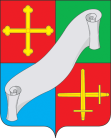 КАЛУЖСКАЯ ОБЛАСТЬАДМИНИСТРАЦИЯ(исполнительно - распорядительный орган)МУНИЦИПАЛЬНОГО РАЙОНА «ДЗЕРЖИНСКИЙ РАЙОН»П О С Т А Н О В Л Е Н И ЕКАЛУЖСКАЯ ОБЛАСТЬАДМИНИСТРАЦИЯ(исполнительно - распорядительный орган)МУНИЦИПАЛЬНОГО РАЙОНА «ДЗЕРЖИНСКИЙ РАЙОН»П О С Т А Н О В Л Е Н И Е«30» декабря 2020 г.                                    г. Кондрово                                                      	№ 1728«30» декабря 2020 г.                                    г. Кондрово                                                      	№ 1728Об утверждении муниципальной программы «Развитие образования в Дзержинском районе Калужской области»            В соответствии со ст. 179 Бюджетного Кодекса РФ и на основании постановления администрации Дзержинского района от 14.08.2013 № 1931 «Об утверждении  Порядка принятия решения о разработке муниципальных программ муниципального района «Дзержинский район», их формирования и реализации и Порядка проведения оценки эффективности реализации муниципальных программ муниципального района «Дзержинский район»             В соответствии со ст. 179 Бюджетного Кодекса РФ и на основании постановления администрации Дзержинского района от 14.08.2013 № 1931 «Об утверждении  Порядка принятия решения о разработке муниципальных программ муниципального района «Дзержинский район», их формирования и реализации и Порядка проведения оценки эффективности реализации муниципальных программ муниципального района «Дзержинский район»             ПОСТАНОВЛЯЮ:            1. Утвердить муниципальную программу «Развитие образования в Дзержинском районе Калужской области» (прилагается).            2. Признать утратившим силу постановление администрации муниципального района «Дзержинский район» от 30.12.2016 № 1208 «Об утверждении муниципальной программы «Развитие образования в Дзержинском районе Калужской области» (в редакции от 27.04.2020 №578, от 02.07.2020 г. №871, от 09.07.2020 № 894, от 21.08.2020 № 1115, от 30.12.2020 № 1727)           3. Настоящее Постановление вступает в силу с 01.01.2021 и подлежит официальному опубликованию.             4.  Контроль исполнения настоящего постановления возложить на заместителя главы администрации Дзержинского района Канищеву М.В.            ПОСТАНОВЛЯЮ:            1. Утвердить муниципальную программу «Развитие образования в Дзержинском районе Калужской области» (прилагается).            2. Признать утратившим силу постановление администрации муниципального района «Дзержинский район» от 30.12.2016 № 1208 «Об утверждении муниципальной программы «Развитие образования в Дзержинском районе Калужской области» (в редакции от 27.04.2020 №578, от 02.07.2020 г. №871, от 09.07.2020 № 894, от 21.08.2020 № 1115, от 30.12.2020 № 1727)           3. Настоящее Постановление вступает в силу с 01.01.2021 и подлежит официальному опубликованию.             4.  Контроль исполнения настоящего постановления возложить на заместителя главы администрации Дзержинского района Канищеву М.В.    Глава администрации    Дзержинского района                                                                                                   Е. О.  Вирков    Глава администрации    Дзержинского района                                                                                                   Е. О.  Вирков1. Ответственный исполнитель муниципальной программыОтдел образования  администрации Дзержинского районаОтдел образования  администрации Дзержинского районаОтдел образования  администрации Дзержинского районаОтдел образования  администрации Дзержинского районаОтдел образования  администрации Дзержинского районаОтдел образования  администрации Дзержинского районаОтдел образования  администрации Дзержинского района2. Соисполнители муниципальной программыОбразовательные организации Дзержинского районаОбразовательные организации Дзержинского районаОбразовательные организации Дзержинского районаОбразовательные организации Дзержинского районаОбразовательные организации Дзержинского районаОбразовательные организации Дзержинского районаОбразовательные организации Дзержинского района3. Цели муниципальной программыобеспечение доступности качественного образования в соответствии с меняющимися запросами населения и перспективными задачами развития общества и экономикиобеспечение доступности качественного образования в соответствии с меняющимися запросами населения и перспективными задачами развития общества и экономикиобеспечение доступности качественного образования в соответствии с меняющимися запросами населения и перспективными задачами развития общества и экономикиобеспечение доступности качественного образования в соответствии с меняющимися запросами населения и перспективными задачами развития общества и экономикиобеспечение доступности качественного образования в соответствии с меняющимися запросами населения и перспективными задачами развития общества и экономикиобеспечение доступности качественного образования в соответствии с меняющимися запросами населения и перспективными задачами развития общества и экономикиобеспечение доступности качественного образования в соответствии с меняющимися запросами населения и перспективными задачами развития общества и экономики4. Задачи муниципальной программысовершенствование системы дошкольного, общего и дополнительного образования, обеспечивающей равную доступность и современное качество учебных результатов; создание в образовательных организациях условий, обеспечивающих безопасность,  сохранение и укрепление здоровья участников образовательного процесса, формирование их здорового образа жизни и приобретение позитивного социального опыта;обеспечение открытости, объективности, прозрачности результатов оценочных процедур качества образования и качества предоставления услуг;формирование механизмов адресной поддержки педагогических работников,  талантливых обучающихся,  образовательных организаций по результатам достижений совершенствование системы дошкольного, общего и дополнительного образования, обеспечивающей равную доступность и современное качество учебных результатов; создание в образовательных организациях условий, обеспечивающих безопасность,  сохранение и укрепление здоровья участников образовательного процесса, формирование их здорового образа жизни и приобретение позитивного социального опыта;обеспечение открытости, объективности, прозрачности результатов оценочных процедур качества образования и качества предоставления услуг;формирование механизмов адресной поддержки педагогических работников,  талантливых обучающихся,  образовательных организаций по результатам достижений совершенствование системы дошкольного, общего и дополнительного образования, обеспечивающей равную доступность и современное качество учебных результатов; создание в образовательных организациях условий, обеспечивающих безопасность,  сохранение и укрепление здоровья участников образовательного процесса, формирование их здорового образа жизни и приобретение позитивного социального опыта;обеспечение открытости, объективности, прозрачности результатов оценочных процедур качества образования и качества предоставления услуг;формирование механизмов адресной поддержки педагогических работников,  талантливых обучающихся,  образовательных организаций по результатам достижений совершенствование системы дошкольного, общего и дополнительного образования, обеспечивающей равную доступность и современное качество учебных результатов; создание в образовательных организациях условий, обеспечивающих безопасность,  сохранение и укрепление здоровья участников образовательного процесса, формирование их здорового образа жизни и приобретение позитивного социального опыта;обеспечение открытости, объективности, прозрачности результатов оценочных процедур качества образования и качества предоставления услуг;формирование механизмов адресной поддержки педагогических работников,  талантливых обучающихся,  образовательных организаций по результатам достижений совершенствование системы дошкольного, общего и дополнительного образования, обеспечивающей равную доступность и современное качество учебных результатов; создание в образовательных организациях условий, обеспечивающих безопасность,  сохранение и укрепление здоровья участников образовательного процесса, формирование их здорового образа жизни и приобретение позитивного социального опыта;обеспечение открытости, объективности, прозрачности результатов оценочных процедур качества образования и качества предоставления услуг;формирование механизмов адресной поддержки педагогических работников,  талантливых обучающихся,  образовательных организаций по результатам достижений совершенствование системы дошкольного, общего и дополнительного образования, обеспечивающей равную доступность и современное качество учебных результатов; создание в образовательных организациях условий, обеспечивающих безопасность,  сохранение и укрепление здоровья участников образовательного процесса, формирование их здорового образа жизни и приобретение позитивного социального опыта;обеспечение открытости, объективности, прозрачности результатов оценочных процедур качества образования и качества предоставления услуг;формирование механизмов адресной поддержки педагогических работников,  талантливых обучающихся,  образовательных организаций по результатам достижений совершенствование системы дошкольного, общего и дополнительного образования, обеспечивающей равную доступность и современное качество учебных результатов; создание в образовательных организациях условий, обеспечивающих безопасность,  сохранение и укрепление здоровья участников образовательного процесса, формирование их здорового образа жизни и приобретение позитивного социального опыта;обеспечение открытости, объективности, прозрачности результатов оценочных процедур качества образования и качества предоставления услуг;формирование механизмов адресной поддержки педагогических работников,  талантливых обучающихся,  образовательных организаций по результатам достижений 5. Подпрограммы муниципальной программыподпрограмма 1. «Развитие дошкольного образования на территории муниципального района «Дзержинский район»;подпрограмма 2.  «Одаренные дети Дзержинского района»;подпрограмма 3. «Обеспечение деятельности общеобразовательных организаций на территории МР «Дзержинский район»;подпрограмма 4. «Обеспечение деятельности организаций дополнительного образования  на территории МР «Дзержинский район»;подпрограмма 5. «Обеспечение деятельности МКОУ  ДО «Информационно-диагностический, координационный методический центр Дзержинского района»;подпрограмма 6. «Создание условий получения качественного образования» подпрограмма 1. «Развитие дошкольного образования на территории муниципального района «Дзержинский район»;подпрограмма 2.  «Одаренные дети Дзержинского района»;подпрограмма 3. «Обеспечение деятельности общеобразовательных организаций на территории МР «Дзержинский район»;подпрограмма 4. «Обеспечение деятельности организаций дополнительного образования  на территории МР «Дзержинский район»;подпрограмма 5. «Обеспечение деятельности МКОУ  ДО «Информационно-диагностический, координационный методический центр Дзержинского района»;подпрограмма 6. «Создание условий получения качественного образования» подпрограмма 1. «Развитие дошкольного образования на территории муниципального района «Дзержинский район»;подпрограмма 2.  «Одаренные дети Дзержинского района»;подпрограмма 3. «Обеспечение деятельности общеобразовательных организаций на территории МР «Дзержинский район»;подпрограмма 4. «Обеспечение деятельности организаций дополнительного образования  на территории МР «Дзержинский район»;подпрограмма 5. «Обеспечение деятельности МКОУ  ДО «Информационно-диагностический, координационный методический центр Дзержинского района»;подпрограмма 6. «Создание условий получения качественного образования» подпрограмма 1. «Развитие дошкольного образования на территории муниципального района «Дзержинский район»;подпрограмма 2.  «Одаренные дети Дзержинского района»;подпрограмма 3. «Обеспечение деятельности общеобразовательных организаций на территории МР «Дзержинский район»;подпрограмма 4. «Обеспечение деятельности организаций дополнительного образования  на территории МР «Дзержинский район»;подпрограмма 5. «Обеспечение деятельности МКОУ  ДО «Информационно-диагностический, координационный методический центр Дзержинского района»;подпрограмма 6. «Создание условий получения качественного образования» подпрограмма 1. «Развитие дошкольного образования на территории муниципального района «Дзержинский район»;подпрограмма 2.  «Одаренные дети Дзержинского района»;подпрограмма 3. «Обеспечение деятельности общеобразовательных организаций на территории МР «Дзержинский район»;подпрограмма 4. «Обеспечение деятельности организаций дополнительного образования  на территории МР «Дзержинский район»;подпрограмма 5. «Обеспечение деятельности МКОУ  ДО «Информационно-диагностический, координационный методический центр Дзержинского района»;подпрограмма 6. «Создание условий получения качественного образования» подпрограмма 1. «Развитие дошкольного образования на территории муниципального района «Дзержинский район»;подпрограмма 2.  «Одаренные дети Дзержинского района»;подпрограмма 3. «Обеспечение деятельности общеобразовательных организаций на территории МР «Дзержинский район»;подпрограмма 4. «Обеспечение деятельности организаций дополнительного образования  на территории МР «Дзержинский район»;подпрограмма 5. «Обеспечение деятельности МКОУ  ДО «Информационно-диагностический, координационный методический центр Дзержинского района»;подпрограмма 6. «Создание условий получения качественного образования» подпрограмма 1. «Развитие дошкольного образования на территории муниципального района «Дзержинский район»;подпрограмма 2.  «Одаренные дети Дзержинского района»;подпрограмма 3. «Обеспечение деятельности общеобразовательных организаций на территории МР «Дзержинский район»;подпрограмма 4. «Обеспечение деятельности организаций дополнительного образования  на территории МР «Дзержинский район»;подпрограмма 5. «Обеспечение деятельности МКОУ  ДО «Информационно-диагностический, координационный методический центр Дзержинского района»;подпрограмма 6. «Создание условий получения качественного образования» 6. Индикаторы муниципальной программыудельный вес численности населения в возрасте 5-18 лет, охваченного образованием, в общей численности населения в возрасте 5-18 лет;доля детей в возрасте от 1,5 до 7 лет, охваченных услугами дошкольного образования, в общей численности детей указанного возраста;удельный вес численности обучающихся муниципальных общеобразовательных организаций, которым предоставлена возможность обучаться в соответствии с основными  современными требованиями, в общей численности обучающихся;отношение среднего балла единого государственного экзамена (ЕГЭ) (в расчете на 1 предмет) в 10 процентах школ с лучшими результатами ЕГЭ  к среднему баллу ЕГЭ (в расчете на 1предмет) в10 процентах школ с худшими результатами ЕГЭ;доля детей школьного возраста, имеющих возможность по выбору получать доступные качественные услуги дополнительного образования, в общей численности детей школьного возраста;количество участников муниципальных и  региональных конкурсов;удовлетворенность населения качеством предоставляемых образовательных услугудельный вес численности населения в возрасте 5-18 лет, охваченного образованием, в общей численности населения в возрасте 5-18 лет;доля детей в возрасте от 1,5 до 7 лет, охваченных услугами дошкольного образования, в общей численности детей указанного возраста;удельный вес численности обучающихся муниципальных общеобразовательных организаций, которым предоставлена возможность обучаться в соответствии с основными  современными требованиями, в общей численности обучающихся;отношение среднего балла единого государственного экзамена (ЕГЭ) (в расчете на 1 предмет) в 10 процентах школ с лучшими результатами ЕГЭ  к среднему баллу ЕГЭ (в расчете на 1предмет) в10 процентах школ с худшими результатами ЕГЭ;доля детей школьного возраста, имеющих возможность по выбору получать доступные качественные услуги дополнительного образования, в общей численности детей школьного возраста;количество участников муниципальных и  региональных конкурсов;удовлетворенность населения качеством предоставляемых образовательных услугудельный вес численности населения в возрасте 5-18 лет, охваченного образованием, в общей численности населения в возрасте 5-18 лет;доля детей в возрасте от 1,5 до 7 лет, охваченных услугами дошкольного образования, в общей численности детей указанного возраста;удельный вес численности обучающихся муниципальных общеобразовательных организаций, которым предоставлена возможность обучаться в соответствии с основными  современными требованиями, в общей численности обучающихся;отношение среднего балла единого государственного экзамена (ЕГЭ) (в расчете на 1 предмет) в 10 процентах школ с лучшими результатами ЕГЭ  к среднему баллу ЕГЭ (в расчете на 1предмет) в10 процентах школ с худшими результатами ЕГЭ;доля детей школьного возраста, имеющих возможность по выбору получать доступные качественные услуги дополнительного образования, в общей численности детей школьного возраста;количество участников муниципальных и  региональных конкурсов;удовлетворенность населения качеством предоставляемых образовательных услугудельный вес численности населения в возрасте 5-18 лет, охваченного образованием, в общей численности населения в возрасте 5-18 лет;доля детей в возрасте от 1,5 до 7 лет, охваченных услугами дошкольного образования, в общей численности детей указанного возраста;удельный вес численности обучающихся муниципальных общеобразовательных организаций, которым предоставлена возможность обучаться в соответствии с основными  современными требованиями, в общей численности обучающихся;отношение среднего балла единого государственного экзамена (ЕГЭ) (в расчете на 1 предмет) в 10 процентах школ с лучшими результатами ЕГЭ  к среднему баллу ЕГЭ (в расчете на 1предмет) в10 процентах школ с худшими результатами ЕГЭ;доля детей школьного возраста, имеющих возможность по выбору получать доступные качественные услуги дополнительного образования, в общей численности детей школьного возраста;количество участников муниципальных и  региональных конкурсов;удовлетворенность населения качеством предоставляемых образовательных услугудельный вес численности населения в возрасте 5-18 лет, охваченного образованием, в общей численности населения в возрасте 5-18 лет;доля детей в возрасте от 1,5 до 7 лет, охваченных услугами дошкольного образования, в общей численности детей указанного возраста;удельный вес численности обучающихся муниципальных общеобразовательных организаций, которым предоставлена возможность обучаться в соответствии с основными  современными требованиями, в общей численности обучающихся;отношение среднего балла единого государственного экзамена (ЕГЭ) (в расчете на 1 предмет) в 10 процентах школ с лучшими результатами ЕГЭ  к среднему баллу ЕГЭ (в расчете на 1предмет) в10 процентах школ с худшими результатами ЕГЭ;доля детей школьного возраста, имеющих возможность по выбору получать доступные качественные услуги дополнительного образования, в общей численности детей школьного возраста;количество участников муниципальных и  региональных конкурсов;удовлетворенность населения качеством предоставляемых образовательных услугудельный вес численности населения в возрасте 5-18 лет, охваченного образованием, в общей численности населения в возрасте 5-18 лет;доля детей в возрасте от 1,5 до 7 лет, охваченных услугами дошкольного образования, в общей численности детей указанного возраста;удельный вес численности обучающихся муниципальных общеобразовательных организаций, которым предоставлена возможность обучаться в соответствии с основными  современными требованиями, в общей численности обучающихся;отношение среднего балла единого государственного экзамена (ЕГЭ) (в расчете на 1 предмет) в 10 процентах школ с лучшими результатами ЕГЭ  к среднему баллу ЕГЭ (в расчете на 1предмет) в10 процентах школ с худшими результатами ЕГЭ;доля детей школьного возраста, имеющих возможность по выбору получать доступные качественные услуги дополнительного образования, в общей численности детей школьного возраста;количество участников муниципальных и  региональных конкурсов;удовлетворенность населения качеством предоставляемых образовательных услугудельный вес численности населения в возрасте 5-18 лет, охваченного образованием, в общей численности населения в возрасте 5-18 лет;доля детей в возрасте от 1,5 до 7 лет, охваченных услугами дошкольного образования, в общей численности детей указанного возраста;удельный вес численности обучающихся муниципальных общеобразовательных организаций, которым предоставлена возможность обучаться в соответствии с основными  современными требованиями, в общей численности обучающихся;отношение среднего балла единого государственного экзамена (ЕГЭ) (в расчете на 1 предмет) в 10 процентах школ с лучшими результатами ЕГЭ  к среднему баллу ЕГЭ (в расчете на 1предмет) в10 процентах школ с худшими результатами ЕГЭ;доля детей школьного возраста, имеющих возможность по выбору получать доступные качественные услуги дополнительного образования, в общей численности детей школьного возраста;количество участников муниципальных и  региональных конкурсов;удовлетворенность населения качеством предоставляемых образовательных услуг7. Сроки и этапы реализации муниципальной программы2021-2025 годы2021-2025 годы2021-2025 годы2021-2025 годы2021-2025 годы2021-2025 годы2021-2025 годы8. Объемы финансирования муниципальной программы за счет всех источников финансированияНаименование показателяВсего (тыс. руб.)в том числе по годам:в том числе по годам:в том числе по годам:в том числе по годам:в том числе по годам:8. Объемы финансирования муниципальной программы за счет всех источников финансированияНаименование показателяВсего (тыс. руб.)202120222023202420258. Объемы финансирования муниципальной программы за счет всех источников финансированияВСЕГО3601643,1191727208,312731570,269         (в т.ч. усл.утв.   8539,979)734939,656  ( в т.ч. усл.утв.  20884,187)203962,441203962,4418. Объемы финансирования муниципальной программы за счет всех источников финансированияВ том числеВ том числеВ том числеВ том числеВ том числеВ том числе8. Объемы финансирования муниципальной программы за счет всех источников финансированияСредства областного бюджета2579588,6491521003,606527607,828530977,2158. Объемы финансирования муниципальной программы за счет всех источников финансированияВ т.ч. Субсидия на использование полномочий в сфере дошкольного образования94532,85331510,95131510,95131510,9518. Объемы финансирования муниципальной программы за счет всех источников финансированияСредства  бюджета МР «Дзержин-ский район»1022054,47206204,706203962,441       (в т.ч. усл.утв.  8539,979)203962,441 ( в т.ч. усл.утв. 20884,187)203962,441203962,4418. Объемы финансирования муниципальной программы за счет всех источников финансированияСредства бюджетов поселений№ п/пНаименование индикатора  (показателя)Ед. изм.Значение по годам:Значение по годам:Значение по годам:Значение по годам:Значение по годам:Значение по годам:Значение по годам:№ п/пНаименование индикатора  (показателя)Ед. изм.2019факт2020 оценкареализации муниципальной программыреализации муниципальной программыреализации муниципальной программыреализации муниципальной программыреализации муниципальной программы№ п/пНаименование индикатора  (показателя)Ед. изм.2019факт2020 оценка2021 2022202320242025Доля детей в возрасте от 1,5 до 3 лет, охваченных услугами дошкольного образования, в общей численности детей указанного возраста%9498100100100100100Доля обучающихся в муниципальных общеобразовательных организациях, занимающихся в одну смену, в общей численности обучающихся%9696100100100100100Удельный вес численности населения в возрасте 5-18 лет, охваченного  дополнительным образованием, в общей численности населения в возрасте 5-18 лет%80858586878890Количество участников муниципальных и региональных конкурсов, олимпиад%810900950950950950950Наименование показателяВсего в том числе по годамв том числе по годамв том числе по годамв том числе по годамв том числе по годамНаименование показателяВсего 20212022202320242025ВСЕГО3601643,1191727208,312731570,269 (в т.ч. усл.утв.  8539,979)734939,656    ( в т.ч. усл.утв. 20884,187)203962,441203962,441В том числе по подпрограммам:1.«Развитие дошкольного образования на территории МР «Дзержинский район»»735369,408209179,336209179,336209179,33653915,753915,71.«Развитие дошкольного образования на территории МР «Дзержинский район»»735369,408209179,336209179,3362.«Одаренные дети Дзержинского района»1750,000350,00350,00350,00350,0350,03.«Обеспечение деятельности общеобразовательных организаций на территории МР «Дзержинский район» 2557303,4141447165,636450335,52(в т.ч. усл.утв.  8539,979)453225,708( в т.ч. усл.утв. 20884,187)103,288,275103288,2754.«Обеспечение деятельности  учреждений дополнительного образования»53587,010717,40010717,40010717,4010717,410717,405.«Обеспечение деятельности МКОУ «Информационно-диагностический, координационный методический центр Дзержинского района»»41345,508269,1008269,1008269,1008269,18269,16. «Создание условий для получения качественного образования»212287,79751526,84052718,91353198,11227421,96627421,9661. Ответственный исполнитель муниципальной программыОтдел образования администрации  (исполнительно-распорядительного органа) муниципального района «Дзержинский район»2. Соисполнители муниципальной программыОбразовательные организации района 3. Цель подпрограммы-	обеспечение   общедоступности   дошкольного образования в Дзержинском районе4. Задачи подпрограммы- увеличение охвата детей, получающих образовательные услуги по дошкольному образованию и (или) услуги по присмотру и уходу;- повышение качества дошкольного образования;- развитие   материально-технической   базы   муниципальных      дошкольных образовательных организаций;- обеспечение условий для реализации федерального государственного образовательного стандарта дошкольного образования и внедрения независимой системы оценки качества дошкольного образования.5.Перечень основных мероприятий подпрограммы- Финансирование текущих расходов дошкольных образовательных организаций: коммунальные услуги, техническое содержание здания, охрана, услуги связи, земельный налог, питание, создание дополнительных мест для детей в возрасте от 2 месяцев до 3 лет в образовательных организациях, осуществляющих образовательную деятельность по образовательным программам дошкольного образования;- Содействие занятости женщин - создание условий дошкольного образования для детей в возрасте до трёх лет6. Показатели подпрограммы- сохранение 100 % доступности дошкольного образования для детей в возрасте от 1,5  до 7 лет.- увеличение доли детей в возрасте от 1,5года  до 3 лет, обеспеченных местами в дошкольных образовательных организациях, в общей численности детей данной возрастной категории, поставленных на учет и желающих получить место в текущем учебном году.- своевременное финансирование  текущих расходов.7. Срокиреализацииподпрограммы2021 - 2025 годы8. Объемы и источникифинансированияподпрограммы9. Ожидаемые конечные результаты реализации подпрограммы и показатели её социально - экономической эффективностиРеализация подпрограммы позволит обеспечить всех обучающихся независимо от их места жительства, социального, имущественного статуса и состояния здоровья доступность качественного дошкольного образования, соответствующего современным образовательным стандартам.При этом будет обеспечено создание условий для бесперебойного и качественного функционирования дошкольных образовательных организаций.Показатели социально-экономической эффективности под программы станет повышение уровня образования обучающихся путем оказания им доступных и качественных образовательных услуг.Источники финансированияСумма расходов (тыс.руб.)20212022202320242025Всего735369,408209179,336209179,336209179,33653915,753915,7Средства областного бюджета465790,908155263, 636155263,636155263,636Средства бюджета МР «Дзержинский район»269578,50053915,753915,753915,753915,753915,7Наименование мероприятияИсточники финансированияСумма расходов всего (тыс. руб.)В том числе по годам реализации подпрограммыВ том числе по годам реализации подпрограммыВ том числе по годам реализации подпрограммыВ том числе по годам реализации подпрограммыВ том числе по годам реализации подпрограммыНаименование мероприятияИсточники финансированияСумма расходов всего (тыс. руб.)20212022202320242025Текущее финансирование (заработная плата, расходы по содержанию зданий, уплата налогов, услуги связи, выплаты пособий молодым матерям, питание)Всего735369,408209179,336209179,336209179,33653915,753915,7Текущее финансирование (заработная плата, расходы по содержанию зданий, уплата налогов, услуги связи, выплаты пособий молодым матерям, питание)В том числе:В том числе:В том числе:В том числе:В том числе:В том числе:В том числе:Текущее финансирование (заработная плата, расходы по содержанию зданий, уплата налогов, услуги связи, выплаты пособий молодым матерям, питание)Средства областного бюджета465790,908155263, 636155263,636155263,636Текущее финансирование (заработная плата, расходы по содержанию зданий, уплата налогов, услуги связи, выплаты пособий молодым матерям, питание)Средства бюджета МР «Дзержинский район»269578,50053915,753915,753915,753915,753915,71. Ответственный исполнитель муниципальной программы Отдел образования администрации Дзержинского района, образовательные учреждения2. Соисполнители муниципальной программыОбразовательные организации Дзержинского района3. Цель подпрограммыСоздание системы выявления, развития, поддержки и сопровождения детей  для развития и преумножения интеллектуального и творческого потенциала района.4. Задачи подпрограммыОсновные задачи: - обеспечить адресную поддержку одаренных детей (по результатам достижений);- организовать межведомственное взаимодействие по вопросам выявления, обучения, развития, воспитания и социализации одаренных детей;- создать банк психолого-педагогических, социальных методик по диагностированию состояния и динамики развития одаренных детей;- создать систему оказания психологической, методической, информационной помощи одаренным детям, педагогам, специалистам, родителям. 5. Показатели подпрограммы1. Доля детей, включенных в муниципальную систему выявления, развития и поддержки одаренных детей, в общей численности школьников и дошкольников Дзержинского района.2. Количество детей – победителей региональных, всероссийских, международных  конкурсов, соревнований, олимпиад, конференций, чтений, турниров различной направленности.3. Количество образовательных учреждений, предоставляющих услуги по работе с одаренными детьми.4. Количество муниципальных конкурсных мероприятий, проведенных в различных областях деятельности.5. Положительная динамика количества инициатив (индивидуальных, коллективных), направленных на создание условий для работы с одаренными детьми.6. Перечень основных мероприятий подпрограммы- проведение муниципального этапа Всероссийской олимпиады школьников по общеобразовательным предметам;- вручение премий Дзержинского районного собрания одаренным детям;- проведение муниципальных олимпиад, конкурсов, викторин, фестивалей, конференций по различным областям знаний;- чествование победителей олимпиад, выпускников, награжденных медалями «За особые успехи в учении» ,- ежемесячная денежная выплата студентам, обучающимся по целевому договору7. Сроки и этапы реализации2021-2025 гг., в один этап8. Объемы финансирования подпрограммы за счет средств местного бюджета9. Ожидаемые конечные результаты реализации подпрограммы  В результате реализации подпрограммы к 2025 году предполагается:1. Создание условий для становления и развития в районе единого инновационного социально-образовательного пространства, способного обеспечить высокий уровень развития способностей и одаренности воспитанников и обучающихся, гарантирующего реализацию интеллектуального и творческого потенциала одаренных детей.2. Формирование механизма выявления, развития и адресной поддержки одаренных детей.3. Достижение качественных изменений в системе управления развитием личности ребенка (мотивационно-ценностный рост сознания и т.д.).4. Обеспечение ежегодной поддержки участия одаренных детей в региональных, всероссийских, международных конкурсах, фестивалях, олимпиадах.Источники финансированияСумма расходов (тыс.руб.)20212022202320242025Средства бюджета МР «Дзержинский район»  1750,00350,00350,00350,00350,0350,0№НаименованиемероприятияСуммарасходов  (тыс. руб.)В том числе по годам реализации подпрограммыВ том числе по годам реализации подпрограммыВ том числе по годам реализации подпрограммыВ том числе по годам реализации подпрограммыВ том числе по годам реализации подпрограммы№НаименованиемероприятияСуммарасходов  (тыс. руб.)20212022202320242025Всего1750,00350,00350,00350,00350,0350,01.Награждение победителей муниципального этапа Всероссийской олимпиады школьников по общеобразовательным предметам100,020,020,020,020,020,02. Проведение муниципальных олимпиад, конкурсов, викторин, фестивалей конференций по различным областям знаний740,0148,0148,0148,0148,0148,03.Чествование выпускников, награжденных медалями «За особые успехи в учении» 185,037,037,037,037,037,04.Премии Дзержинского районного собрания одаренным детям125,025,025,025,025,025,05.Ежемесячная денежная выплата студентам, обучающимся по целевому договору600,0120,0120,0120,0120,0120,01. Ответственный исполнитель муниципальной программыОтдел образования  администрации МР «Дзержинский район»2. Соисполнители муниципальной программыОбразовательные организации Дзержинского района3. Цель подпрограммыОбеспечение равного доступа к качественному образованию и достижения учащимися высоких образовательных результатов 4. Задачи подпрограммы- создание условий для бесперебойного и качественного функционирования общеобразовательных организаций;-  внедрение на уровнях основного общего и среднего общего образования новых методов обучения и воспитания, образовательных технологий, обеспечивающих освоение обучающимися базовых навыков и умений, повышение их мотивации к обучению и вовлеченности в образовательный процесс- создание в общеобразовательных организациях, расположенных в сельской местности, условий для занятий физической культурой и спортом;- обеспечение комплексной безопасности объектов образования, в том числе антитеррористической защищенности объектов образования;- создание (обновление) материально-технической базы для реализации основных и дополнительных общеобразовательных программ цифрового и гуманитарного профилей в общеобразовательных организациях . 5. Перечень основных мероприятий подпрограммы Финансирование текущих расходов общеобразовательных организаций: коммунальные услуги, техническое содержание здания, охрана, услуги связи, земельный налог, экологический налог, питание дошкольных групп, совершенствование условий получения образования Реализация национальных проектов «Образование»:Региональный проект «Социальная активность»;Региональный проект «Цифровая образовательная среда»;Региональный проект «Информационная инфраструктура»;региональный проект "Современная школа";Региональный проект "Успех каждого ребенка";повышение уровня комплексной безопасности муниципальных и государственных образовательных организаций Калужской области;6.Показатели подпрограммы- увеличение доли учащихся  общеобразовательных организаций, которым предоставлена возможность обучаться в соответствии с основными современными требованиями, в общей численности учащихся  общеобразовательных организаций до 100%;- своевременное финансирование расходов на содержание зданий и сооружений;    -обеспечение финансирования социальных гарантий и адресную поддержку педагогическим работникам по результатам их достижений; - обеспечение реализации мероприятий, направленных на формирование здорового образа жизни обучающихся7.Сроки и этапы реализации подпрограммы2021-2025 годы8. Объемы и источникифинансированияподпрограммы9. Ожидаемые результаты реализации подпрограммыРеализация подпрограммы позволит обеспечить для всех обучающихся независимо от их места жительства, социального, имущественного статуса и состояния здоровья доступность качественного общего образования, соответствующего современным образовательным стандартам.При этом будет обеспечено: - создание условий для бесперебойного и качественного функционирования общеобразовательных организаций;-  совершенствование школьной инфраструктуры ;- своевременное предоставление социальных гарантий работникам общеобразовательных школ; - реализация мероприятий, направленных на формирование здорового образа жизни обучающихся.Источники финансированияСумма расходов (тыс.руб.)20212022202320242025Всего2557303,414 (в т.ч.усл.утв.29424,166)1447165,636450335,52 (в т.ч.усл.утв.8539,979)453225,708 (в т.ч.усл.утв.20884,187)103288,275103288,275Средства областного бюджета2038598,2691341618,383347042,453349937,433В т.ч. создание в образовательных организациях, расположенных в сельской местности и малых городах, уславий для занятий физической культурой и спортом 2894,98В т.ч. строительство (пристрой к зданиям), реконструкция, капитальный (текущий) ремонт и приобретение зданий (помещений) в общеобразовательных организациях В т.ч.Создание современной образовательной среды, обеспечивающей качество общего образованияВ т.ч.Создание новых мест в общеобразовательных организацияхВ т.ч. создание новых мест в общеобразовательных организациях (выкуп школы в г.Кондрово за счет средств областного бюджета)2390,0095000,00307304,100589881,830Средства бюджета МР «Дзержинский район»В т.ч. создание в образовательных организациях, расположенных в сельской местности и малых городах, условий для занятий физической культурой и спортом В т.ч. строительство (пристрой к зданиям), реконструкция, капитальный (текущий) ремонт и приобретение зданий (помещений) в общеобразовательных организациях В т.ч.Создание современной образовательной среды, обеспечивающей качество общего образованияВ т.ч.Создание новых мест в общеобразовательных организацияхВ т.ч. создание новых мест в общеобразовательных организациях (выкуп школы в г.Кондрово за счет средств областного бюджета)518705,145 (в т.ч.усл.утв.29424,166)105547,253112,6181000,00500,00500,00103293,067 (в т.ч.усл.утв.8539,979)103288,275(в т.ч.усл.утв.20884,187)833,904103288,275103288,275Наименование мероприятияИсточники финансированияСумма расходов всего (тыс. руб.)Сумма расходов всего (тыс. руб.)В том числе по годам реализации подпрограммыВ том числе по годам реализации подпрограммыВ том числе по годам реализации подпрограммыВ том числе по годам реализации подпрограммыВ том числе по годам реализации подпрограммыНаименование мероприятияИсточники финансированияСумма расходов всего (тыс. руб.)Сумма расходов всего (тыс. руб.)20212022202320242025Текущее финансирование (заработная плата, расходы по содержанию зданий, уплата налогов, услуги связи, выплаты пособий молодым матерям, питание)Всего2557303,414 (в т.ч.усл.утв.29424,166)2557303,414 (в т.ч.усл.утв.29424,166)1447165,636450335,52 (в т.ч.усл.утв.8539,979)453225,708 (в т.ч.усл.утв.20884,187)103288,275103288,275Текущее финансирование (заработная плата, расходы по содержанию зданий, уплата налогов, услуги связи, выплаты пособий молодым матерям, питание)В том числеВ том числеВ том числеВ том числеВ том числеВ том числеВ том числеВ том числеТекущее финансирование (заработная плата, расходы по содержанию зданий, уплата налогов, услуги связи, выплаты пособий молодым матерям, питание)Средства областного бюджета2038598,2691341618,3831341618,383347042,453349937,433Текущее финансирование (заработная плата, расходы по содержанию зданий, уплата налогов, услуги связи, выплаты пособий молодым матерям, питание)В т.ч. создание в образовательных организациях, расположенных в сельской местности и малых городах, уславий для занятий физической культурой и спортом 2894,980Текущее финансирование (заработная плата, расходы по содержанию зданий, уплата налогов, услуги связи, выплаты пособий молодым матерям, питание)В т.ч. строительство (пристрой к зданиям), реконструкция, капитальный (текущий) ремонт и приобретение зданий (помещений) в общеобразовательных организациях (точки роста и успех каждого ребенка точки роста и успех каждого ребенка)В т.ч.Создание современной образовательной среды, обеспечивающей качество общего образованияВ т.ч.Создание новых мест в общеобразовательных организацияхВ т.ч. создание новых мест в общеобразовательных организациях (выкуп школы в г.Кондрово за счет средств областного бюджета)2390,095000,0307304,1589881,8302390,095000,0307304,1589881,830Текущее финансирование (заработная плата, расходы по содержанию зданий, уплата налогов, услуги связи, выплаты пособий молодым матерям, питание)Средства бюджета МР «Дзержинский район»В т.ч. создание в образовательных организациях, расположенных в сельской местности и малых городах, условий для занятий физической культурой и спортом В т.ч. строительство (пристрой к зданиям), реконструкция, капитальный (текущий) ремонт и приобретение зданий (помещений) в общеобразовательных организациях В т.ч.Создание современной образовательной среды, обеспечивающей качество общего образованияВ т.ч.Создание новых мест в общеобразовательных организацияхВ т.ч. создание новых мест в общеобразовательных организациях (выкуп школы в г.Кондрово за счет средств областного бюджета)518705,145 (в т.ч.усл.утв.29424,166)105547,253112,6181000,00500,00500,00105547,253112,6181000,00500,00500,00103293,067 (в т.ч.усл.утв.8539,979)103288,275(в т.ч.усл.утв.20884,187)833,904103288,275103288,2751. Ответственный исполнитель муниципальной программыОтдел образования администрации МР «Дзержинский район»2. Соисполнители муниципальной программыОбразовательные организации Дзержинского района3. Цели подпрограммыСоздание комплекса социально-педагогических условий, способствующих разностороннему развитию творческой индивидуальности ребенка, доступности дополнительного образования.4. Задачи подпрограммы- создание условий для бесперебойного и качественного функционирования  организаций дополнительного образования детей; - обеспечение своевременного финансирования условий  функционирования  организаций дополнительного образования детей;-обеспечение социальных гарантий работников организаций дополнительного образования детей;- обеспечение доступности дополнительного образования детей для всех социальных групп населения в соответствии с их интересами, склонностями и характером образовательных потребностей; -  профилактика безнадзорности и беспризорности среди несовершеннолетних, формирование навыков здорового образа жизни.5. Перечень основных мероприятий подпрограммыФинансирование текущих расходов образовательных организаций дополнительного образования детей: заработная плата,  коммунальные услуги, техническое содержание здания,  услуги связи, земельный налог, экологический налог, транспортные услуги.совершенствование условий получения дополнительного образования детьми-инвалидами и детьми с ограниченными возможностями здоровьяПоказатели подпрограммы- увеличение доли детей, которым предоставлена возможность получать услуги дополнительного образования, в общей численности учащихся  общеобразовательных организаций до 80%;- своевременное финансирование расходов на содержание зданий и сооружений;- обеспечение финансирования социальных гарантий и адресную поддержку педагогическим работникам по результатам их достижений; - обеспечение реализации мероприятий, направленных на формирование здорового образа жизни обучающихся7. Сроки и этапы реализации подпрограммы2021-2025 годы8. Объемы финансирования подпрограммы за счет средств местного бюджетаОбъемы финансовых средств, направляемых на реализацию подпрограммы из местного бюджета, ежегодно уточняются в соответствии с решением Дзержинского районного собрания о бюджете района на очередной финансовый год и на плановый период. 9. Ожидаемые результаты реализации подпрограммыРеализация подпрограммы позволит-обеспечить создание условий для бесперебойного и качественного функционирования  организаций дополнительного образования детей; - обеспечить для всех обучающихся независимо от их места жительства, социального, имущественного статуса и состояния здоровья доступность качественного дополнительного образования, соответствующего современным образовательным стандартам;- расширить возможности для творческого развития личности ребенка;Показателем социально-экономической эффективности реализации подпрограммы станет повышение количества обучающихся, победителей и лауреатов региональных и муниципальных конкурсов.Источники финансированияСумма расходов (тыс. руб.)20212022202320242025Всего53587,010717,40010717,40010717,40010717,40010717,400Средства областного бюджета 00Средства бюджета МР «Дзержинский район»53587,010717,40010717,40010717,40010717,40010717,400№НаименованиемероприятияСуммаРасходов, всего (тыс. руб.)В том числе по годам реализации подпрограммыВ том числе по годам реализации подпрограммыВ том числе по годам реализации подпрограммыВ том числе по годам реализации подпрограммыВ том числе по годам реализации подпрограммы№НаименованиемероприятияСуммаРасходов, всего (тыс. руб.)202120222023202420251. Текущее финансирование (заработная плата, расходы по содержанию зданий, уплата налогов, услуги связи, выплаты пособий молодым матерям, организация и проведение мероприятий, конкурсов, соревнований)53587,010717,40010717,40010717,40010717,40010717,4001. Ответственный исполнитель муниципальной программы1. Ответственный исполнитель муниципальной программы МКОУ ДО «Информационно-диагностический, координационный методический центр Дзержинского района» МКОУ ДО «Информационно-диагностический, координационный методический центр Дзержинского района» МКОУ ДО «Информационно-диагностический, координационный методический центр Дзержинского района» МКОУ ДО «Информационно-диагностический, координационный методический центр Дзержинского района» МКОУ ДО «Информационно-диагностический, координационный методический центр Дзержинского района» МКОУ ДО «Информационно-диагностический, координационный методический центр Дзержинского района» МКОУ ДО «Информационно-диагностический, координационный методический центр Дзержинского района»2. Соисполнители муниципальной программы2. Соисполнители муниципальной программыОтдел образования администрации Дзержинского районаОтдел образования администрации Дзержинского районаОтдел образования администрации Дзержинского районаОтдел образования администрации Дзержинского районаОтдел образования администрации Дзержинского районаОтдел образования администрации Дзержинского районаОтдел образования администрации Дзержинского района3. Цель подпрограммы3. Цель подпрограммыОбеспечение поддержки деятельности образовательных учреждений в условиях реализации новой модели муниципальной методической службы, основанной на сетевом взаимодействии, ориентированной на развитие образования района и удовлетворяющей возросшим потребностям практики в научно-методическом, кадровом и информационном обеспечении как традиционных, так и инновационных процессов в образовательных учреждениях.Обеспечение поддержки деятельности образовательных учреждений в условиях реализации новой модели муниципальной методической службы, основанной на сетевом взаимодействии, ориентированной на развитие образования района и удовлетворяющей возросшим потребностям практики в научно-методическом, кадровом и информационном обеспечении как традиционных, так и инновационных процессов в образовательных учреждениях.Обеспечение поддержки деятельности образовательных учреждений в условиях реализации новой модели муниципальной методической службы, основанной на сетевом взаимодействии, ориентированной на развитие образования района и удовлетворяющей возросшим потребностям практики в научно-методическом, кадровом и информационном обеспечении как традиционных, так и инновационных процессов в образовательных учреждениях.Обеспечение поддержки деятельности образовательных учреждений в условиях реализации новой модели муниципальной методической службы, основанной на сетевом взаимодействии, ориентированной на развитие образования района и удовлетворяющей возросшим потребностям практики в научно-методическом, кадровом и информационном обеспечении как традиционных, так и инновационных процессов в образовательных учреждениях.Обеспечение поддержки деятельности образовательных учреждений в условиях реализации новой модели муниципальной методической службы, основанной на сетевом взаимодействии, ориентированной на развитие образования района и удовлетворяющей возросшим потребностям практики в научно-методическом, кадровом и информационном обеспечении как традиционных, так и инновационных процессов в образовательных учреждениях.Обеспечение поддержки деятельности образовательных учреждений в условиях реализации новой модели муниципальной методической службы, основанной на сетевом взаимодействии, ориентированной на развитие образования района и удовлетворяющей возросшим потребностям практики в научно-методическом, кадровом и информационном обеспечении как традиционных, так и инновационных процессов в образовательных учреждениях.Обеспечение поддержки деятельности образовательных учреждений в условиях реализации новой модели муниципальной методической службы, основанной на сетевом взаимодействии, ориентированной на развитие образования района и удовлетворяющей возросшим потребностям практики в научно-методическом, кадровом и информационном обеспечении как традиционных, так и инновационных процессов в образовательных учреждениях.4. Задачи подпрограммы4. Задачи подпрограммы- Интеграция  методической работы через механизм сетевой организации на муниципальном уровне.- Создание оптимальной модели сетевой организации методической работы.- Методическое сопровождение основных направлений развития муниципальной системы образования.- Организация образовательной деятельности МКОУ ДО «ИДКМЦ Дзержинского района».- Формирование единой информационной среды.- Методическая поддержка инновационных образовательных учреждений и творчески работающих педагогов.- Интеграция  методической работы через механизм сетевой организации на муниципальном уровне.- Создание оптимальной модели сетевой организации методической работы.- Методическое сопровождение основных направлений развития муниципальной системы образования.- Организация образовательной деятельности МКОУ ДО «ИДКМЦ Дзержинского района».- Формирование единой информационной среды.- Методическая поддержка инновационных образовательных учреждений и творчески работающих педагогов.- Интеграция  методической работы через механизм сетевой организации на муниципальном уровне.- Создание оптимальной модели сетевой организации методической работы.- Методическое сопровождение основных направлений развития муниципальной системы образования.- Организация образовательной деятельности МКОУ ДО «ИДКМЦ Дзержинского района».- Формирование единой информационной среды.- Методическая поддержка инновационных образовательных учреждений и творчески работающих педагогов.- Интеграция  методической работы через механизм сетевой организации на муниципальном уровне.- Создание оптимальной модели сетевой организации методической работы.- Методическое сопровождение основных направлений развития муниципальной системы образования.- Организация образовательной деятельности МКОУ ДО «ИДКМЦ Дзержинского района».- Формирование единой информационной среды.- Методическая поддержка инновационных образовательных учреждений и творчески работающих педагогов.- Интеграция  методической работы через механизм сетевой организации на муниципальном уровне.- Создание оптимальной модели сетевой организации методической работы.- Методическое сопровождение основных направлений развития муниципальной системы образования.- Организация образовательной деятельности МКОУ ДО «ИДКМЦ Дзержинского района».- Формирование единой информационной среды.- Методическая поддержка инновационных образовательных учреждений и творчески работающих педагогов.- Интеграция  методической работы через механизм сетевой организации на муниципальном уровне.- Создание оптимальной модели сетевой организации методической работы.- Методическое сопровождение основных направлений развития муниципальной системы образования.- Организация образовательной деятельности МКОУ ДО «ИДКМЦ Дзержинского района».- Формирование единой информационной среды.- Методическая поддержка инновационных образовательных учреждений и творчески работающих педагогов.- Интеграция  методической работы через механизм сетевой организации на муниципальном уровне.- Создание оптимальной модели сетевой организации методической работы.- Методическое сопровождение основных направлений развития муниципальной системы образования.- Организация образовательной деятельности МКОУ ДО «ИДКМЦ Дзержинского района».- Формирование единой информационной среды.- Методическая поддержка инновационных образовательных учреждений и творчески работающих педагогов.5. Перечень основных мероприятий подпрограммы5. Перечень основных мероприятий подпрограммыМероприятия подпрограммы обеспечивают текущее финансирование деятельности МКОУ ДО «ИДКМЦ Дзержинского района»: заработная плата, услуги связи, канцелярские расходы.Мероприятия подпрограммы обеспечивают текущее финансирование деятельности МКОУ ДО «ИДКМЦ Дзержинского района»: заработная плата, услуги связи, канцелярские расходы.Мероприятия подпрограммы обеспечивают текущее финансирование деятельности МКОУ ДО «ИДКМЦ Дзержинского района»: заработная плата, услуги связи, канцелярские расходы.Мероприятия подпрограммы обеспечивают текущее финансирование деятельности МКОУ ДО «ИДКМЦ Дзержинского района»: заработная плата, услуги связи, канцелярские расходы.Мероприятия подпрограммы обеспечивают текущее финансирование деятельности МКОУ ДО «ИДКМЦ Дзержинского района»: заработная плата, услуги связи, канцелярские расходы.Мероприятия подпрограммы обеспечивают текущее финансирование деятельности МКОУ ДО «ИДКМЦ Дзержинского района»: заработная плата, услуги связи, канцелярские расходы.Мероприятия подпрограммы обеспечивают текущее финансирование деятельности МКОУ ДО «ИДКМЦ Дзержинского района»: заработная плата, услуги связи, канцелярские расходы.6. Показатели подпрограммы6. Показатели подпрограммы1. Количество работников образования, прошедших курсы повышения квалификации.2.  Количество участников профессиональных конкурсов.3. Количество работников образования, победителей, лауреатов, призеров конкурсов педагогического мастерства и конференций различного уровня (муниципального, регионального, всероссийского).4. Количество мониторинговых исследований деятельности педагогов и образовательных учреждений с целью выявления затруднений в работе, результатов их труда, передового педагогического опыта, его трансляции.5. Доля работников образования, активно участвующих в организации и проведении районных методических мероприятий (мастер-классы, семинары, круглые столы, конференции и др.).1. Количество работников образования, прошедших курсы повышения квалификации.2.  Количество участников профессиональных конкурсов.3. Количество работников образования, победителей, лауреатов, призеров конкурсов педагогического мастерства и конференций различного уровня (муниципального, регионального, всероссийского).4. Количество мониторинговых исследований деятельности педагогов и образовательных учреждений с целью выявления затруднений в работе, результатов их труда, передового педагогического опыта, его трансляции.5. Доля работников образования, активно участвующих в организации и проведении районных методических мероприятий (мастер-классы, семинары, круглые столы, конференции и др.).1. Количество работников образования, прошедших курсы повышения квалификации.2.  Количество участников профессиональных конкурсов.3. Количество работников образования, победителей, лауреатов, призеров конкурсов педагогического мастерства и конференций различного уровня (муниципального, регионального, всероссийского).4. Количество мониторинговых исследований деятельности педагогов и образовательных учреждений с целью выявления затруднений в работе, результатов их труда, передового педагогического опыта, его трансляции.5. Доля работников образования, активно участвующих в организации и проведении районных методических мероприятий (мастер-классы, семинары, круглые столы, конференции и др.).1. Количество работников образования, прошедших курсы повышения квалификации.2.  Количество участников профессиональных конкурсов.3. Количество работников образования, победителей, лауреатов, призеров конкурсов педагогического мастерства и конференций различного уровня (муниципального, регионального, всероссийского).4. Количество мониторинговых исследований деятельности педагогов и образовательных учреждений с целью выявления затруднений в работе, результатов их труда, передового педагогического опыта, его трансляции.5. Доля работников образования, активно участвующих в организации и проведении районных методических мероприятий (мастер-классы, семинары, круглые столы, конференции и др.).1. Количество работников образования, прошедших курсы повышения квалификации.2.  Количество участников профессиональных конкурсов.3. Количество работников образования, победителей, лауреатов, призеров конкурсов педагогического мастерства и конференций различного уровня (муниципального, регионального, всероссийского).4. Количество мониторинговых исследований деятельности педагогов и образовательных учреждений с целью выявления затруднений в работе, результатов их труда, передового педагогического опыта, его трансляции.5. Доля работников образования, активно участвующих в организации и проведении районных методических мероприятий (мастер-классы, семинары, круглые столы, конференции и др.).1. Количество работников образования, прошедших курсы повышения квалификации.2.  Количество участников профессиональных конкурсов.3. Количество работников образования, победителей, лауреатов, призеров конкурсов педагогического мастерства и конференций различного уровня (муниципального, регионального, всероссийского).4. Количество мониторинговых исследований деятельности педагогов и образовательных учреждений с целью выявления затруднений в работе, результатов их труда, передового педагогического опыта, его трансляции.5. Доля работников образования, активно участвующих в организации и проведении районных методических мероприятий (мастер-классы, семинары, круглые столы, конференции и др.).1. Количество работников образования, прошедших курсы повышения квалификации.2.  Количество участников профессиональных конкурсов.3. Количество работников образования, победителей, лауреатов, призеров конкурсов педагогического мастерства и конференций различного уровня (муниципального, регионального, всероссийского).4. Количество мониторинговых исследований деятельности педагогов и образовательных учреждений с целью выявления затруднений в работе, результатов их труда, передового педагогического опыта, его трансляции.5. Доля работников образования, активно участвующих в организации и проведении районных методических мероприятий (мастер-классы, семинары, круглые столы, конференции и др.).7. Сроки и этапы реализации подпрограммы7. Сроки и этапы реализации подпрограммы- 2021 -2025  годы, в один этап- 2021 -2025  годы, в один этап- 2021 -2025  годы, в один этап- 2021 -2025  годы, в один этап- 2021 -2025  годы, в один этап- 2021 -2025  годы, в один этап- 2021 -2025  годы, в один этап8. Объемы и источники финансирования8. Объемы и источники финансирования8. Объемы и источники финансирования8. Объемы и источники финансирования8. Объемы и источники финансирования8. Объемы и источники финансирования8. Объемы и источники финансирования8. Объемы и источники финансирования8. Объемы и источники финансированияИсточники финансированияСумма расходов (тыс.руб.)Сумма расходов (тыс.руб.) 20212022 202320242025ВСЕГО 41345,5 41345,5 8269,1008269,1008269,1008269,1008269,100Средства областного бюджета00000Средства бюджета МР «Дзержинский район»41345,541345,5 8269,1008269,1008269,1008269,1008269,1009. Ожидаемые результаты подпрограммы9. Ожидаемые результаты подпрограммыГотовность педагогов работать по модернизированным программам в соответствии с требованиями нового образовательного стандарта (ФГОС) при приоритетной воспитательной функции образовательного учреждения.Оптимальные условия для формирования профессиональной субкультуры педагогов, соответствующие новой социокультурной ситуации.Создание целостного процесса непрерывного педагогического образования и профессионального развития.Готовность педагогов работать по модернизированным программам в соответствии с требованиями нового образовательного стандарта (ФГОС) при приоритетной воспитательной функции образовательного учреждения.Оптимальные условия для формирования профессиональной субкультуры педагогов, соответствующие новой социокультурной ситуации.Создание целостного процесса непрерывного педагогического образования и профессионального развития.Готовность педагогов работать по модернизированным программам в соответствии с требованиями нового образовательного стандарта (ФГОС) при приоритетной воспитательной функции образовательного учреждения.Оптимальные условия для формирования профессиональной субкультуры педагогов, соответствующие новой социокультурной ситуации.Создание целостного процесса непрерывного педагогического образования и профессионального развития.Готовность педагогов работать по модернизированным программам в соответствии с требованиями нового образовательного стандарта (ФГОС) при приоритетной воспитательной функции образовательного учреждения.Оптимальные условия для формирования профессиональной субкультуры педагогов, соответствующие новой социокультурной ситуации.Создание целостного процесса непрерывного педагогического образования и профессионального развития.Готовность педагогов работать по модернизированным программам в соответствии с требованиями нового образовательного стандарта (ФГОС) при приоритетной воспитательной функции образовательного учреждения.Оптимальные условия для формирования профессиональной субкультуры педагогов, соответствующие новой социокультурной ситуации.Создание целостного процесса непрерывного педагогического образования и профессионального развития.Готовность педагогов работать по модернизированным программам в соответствии с требованиями нового образовательного стандарта (ФГОС) при приоритетной воспитательной функции образовательного учреждения.Оптимальные условия для формирования профессиональной субкультуры педагогов, соответствующие новой социокультурной ситуации.Создание целостного процесса непрерывного педагогического образования и профессионального развития.Готовность педагогов работать по модернизированным программам в соответствии с требованиями нового образовательного стандарта (ФГОС) при приоритетной воспитательной функции образовательного учреждения.Оптимальные условия для формирования профессиональной субкультуры педагогов, соответствующие новой социокультурной ситуации.Создание целостного процесса непрерывного педагогического образования и профессионального развития.Наименование мероприятияИсточники финансированияСумма расходов (тыс. руб.) 2021 2022  2023 2024 2025 Текущее финансирование (заработная плата, услуги связи, транспортные расходы, приобретение канцелярских товаров)ВСЕГО41345,58269,1008269,1008269,1008269,1008269,100Текущее финансирование (заработная плата, услуги связи, транспортные расходы, приобретение канцелярских товаров)Средства областного бюджета0000Текущее финансирование (заработная плата, услуги связи, транспортные расходы, приобретение канцелярских товаров)Средства бюджета МР «Дзержинский район»41345,58269,1008269,1008269,1008269,1008269,100Ответственный исполнитель муниципальной программыОтдел образования  администрации Дзержинского районаОтдел образования  администрации Дзержинского районаОтдел образования  администрации Дзержинского районаОтдел образования  администрации Дзержинского районаОтдел образования  администрации Дзержинского районаОтдел образования  администрации Дзержинского районаОтдел образования  администрации Дзержинского районаСоисполнители муниципальной программы Образовательные организации Дзержинского районаОбразовательные организации Дзержинского районаОбразовательные организации Дзержинского районаОбразовательные организации Дзержинского районаОбразовательные организации Дзержинского районаОбразовательные организации Дзержинского районаОбразовательные организации Дзержинского районаЦель подпрограммыФормирование безопасных условий получения качественного образования в соответствии с требованиями ФГОС и СанПиН;Обеспечение горячим питанием обучающихся;Материальное стимулирование работников образования района, достигших высоких показателей в образовательной деятельностиФормирование безопасных условий получения качественного образования в соответствии с требованиями ФГОС и СанПиН;Обеспечение горячим питанием обучающихся;Материальное стимулирование работников образования района, достигших высоких показателей в образовательной деятельностиФормирование безопасных условий получения качественного образования в соответствии с требованиями ФГОС и СанПиН;Обеспечение горячим питанием обучающихся;Материальное стимулирование работников образования района, достигших высоких показателей в образовательной деятельностиФормирование безопасных условий получения качественного образования в соответствии с требованиями ФГОС и СанПиН;Обеспечение горячим питанием обучающихся;Материальное стимулирование работников образования района, достигших высоких показателей в образовательной деятельностиФормирование безопасных условий получения качественного образования в соответствии с требованиями ФГОС и СанПиН;Обеспечение горячим питанием обучающихся;Материальное стимулирование работников образования района, достигших высоких показателей в образовательной деятельностиФормирование безопасных условий получения качественного образования в соответствии с требованиями ФГОС и СанПиН;Обеспечение горячим питанием обучающихся;Материальное стимулирование работников образования района, достигших высоких показателей в образовательной деятельностиФормирование безопасных условий получения качественного образования в соответствии с требованиями ФГОС и СанПиН;Обеспечение горячим питанием обучающихся;Материальное стимулирование работников образования района, достигших высоких показателей в образовательной деятельностиЗадачи подпрограммыобеспечение текущих (капитальных) ремонтов образовательных организаций с учетом нормативных сроков эксплуатации зданий;повышение правового сознания участников образовательного процесса, совершенствование форм и методов безопасного осуществления образовательного процесса в образовательных организациях муниципального района;повышение уровня комплексной безопасности образовательных организаций муниципального района;материальное стимулирование работников образования района, достигших высоких показателей образовательной деятельности; развитие системы школьного питания, соответствующего современным нормативным требованиям.обеспечение текущих (капитальных) ремонтов образовательных организаций с учетом нормативных сроков эксплуатации зданий;повышение правового сознания участников образовательного процесса, совершенствование форм и методов безопасного осуществления образовательного процесса в образовательных организациях муниципального района;повышение уровня комплексной безопасности образовательных организаций муниципального района;материальное стимулирование работников образования района, достигших высоких показателей образовательной деятельности; развитие системы школьного питания, соответствующего современным нормативным требованиям.обеспечение текущих (капитальных) ремонтов образовательных организаций с учетом нормативных сроков эксплуатации зданий;повышение правового сознания участников образовательного процесса, совершенствование форм и методов безопасного осуществления образовательного процесса в образовательных организациях муниципального района;повышение уровня комплексной безопасности образовательных организаций муниципального района;материальное стимулирование работников образования района, достигших высоких показателей образовательной деятельности; развитие системы школьного питания, соответствующего современным нормативным требованиям.обеспечение текущих (капитальных) ремонтов образовательных организаций с учетом нормативных сроков эксплуатации зданий;повышение правового сознания участников образовательного процесса, совершенствование форм и методов безопасного осуществления образовательного процесса в образовательных организациях муниципального района;повышение уровня комплексной безопасности образовательных организаций муниципального района;материальное стимулирование работников образования района, достигших высоких показателей образовательной деятельности; развитие системы школьного питания, соответствующего современным нормативным требованиям.обеспечение текущих (капитальных) ремонтов образовательных организаций с учетом нормативных сроков эксплуатации зданий;повышение правового сознания участников образовательного процесса, совершенствование форм и методов безопасного осуществления образовательного процесса в образовательных организациях муниципального района;повышение уровня комплексной безопасности образовательных организаций муниципального района;материальное стимулирование работников образования района, достигших высоких показателей образовательной деятельности; развитие системы школьного питания, соответствующего современным нормативным требованиям.обеспечение текущих (капитальных) ремонтов образовательных организаций с учетом нормативных сроков эксплуатации зданий;повышение правового сознания участников образовательного процесса, совершенствование форм и методов безопасного осуществления образовательного процесса в образовательных организациях муниципального района;повышение уровня комплексной безопасности образовательных организаций муниципального района;материальное стимулирование работников образования района, достигших высоких показателей образовательной деятельности; развитие системы школьного питания, соответствующего современным нормативным требованиям.обеспечение текущих (капитальных) ремонтов образовательных организаций с учетом нормативных сроков эксплуатации зданий;повышение правового сознания участников образовательного процесса, совершенствование форм и методов безопасного осуществления образовательного процесса в образовательных организациях муниципального района;повышение уровня комплексной безопасности образовательных организаций муниципального района;материальное стимулирование работников образования района, достигших высоких показателей образовательной деятельности; развитие системы школьного питания, соответствующего современным нормативным требованиям.Перечень основных мероприятий подпрограммыповышение уровня технического состояния зданий и сооружений муниципальных образовательных организаций Дзержинского района;повышение уровня комплексной безопасности образовательных организаций Дзержинского района;материальное стимулирование работников образования района, достигших высоких показателей образовательной деятельности; совершенствование системы школьного питания.повышение уровня технического состояния зданий и сооружений муниципальных образовательных организаций Дзержинского района;повышение уровня комплексной безопасности образовательных организаций Дзержинского района;материальное стимулирование работников образования района, достигших высоких показателей образовательной деятельности; совершенствование системы школьного питания.повышение уровня технического состояния зданий и сооружений муниципальных образовательных организаций Дзержинского района;повышение уровня комплексной безопасности образовательных организаций Дзержинского района;материальное стимулирование работников образования района, достигших высоких показателей образовательной деятельности; совершенствование системы школьного питания.повышение уровня технического состояния зданий и сооружений муниципальных образовательных организаций Дзержинского района;повышение уровня комплексной безопасности образовательных организаций Дзержинского района;материальное стимулирование работников образования района, достигших высоких показателей образовательной деятельности; совершенствование системы школьного питания.повышение уровня технического состояния зданий и сооружений муниципальных образовательных организаций Дзержинского района;повышение уровня комплексной безопасности образовательных организаций Дзержинского района;материальное стимулирование работников образования района, достигших высоких показателей образовательной деятельности; совершенствование системы школьного питания.повышение уровня технического состояния зданий и сооружений муниципальных образовательных организаций Дзержинского района;повышение уровня комплексной безопасности образовательных организаций Дзержинского района;материальное стимулирование работников образования района, достигших высоких показателей образовательной деятельности; совершенствование системы школьного питания.повышение уровня технического состояния зданий и сооружений муниципальных образовательных организаций Дзержинского района;повышение уровня комплексной безопасности образовательных организаций Дзержинского района;материальное стимулирование работников образования района, достигших высоких показателей образовательной деятельности; совершенствование системы школьного питания.Показатели подпрограммыдоля образовательных организаций, удовлетворяющих требованиям комплексной безопасности участников образовательного процесса; доля обучающихся муниципальных общеобразовательных организаций,  получающих горячее питание, в общей численности обучающихся общеобразовательных организаций.доля образовательных организаций, удовлетворяющих требованиям комплексной безопасности участников образовательного процесса; доля обучающихся муниципальных общеобразовательных организаций,  получающих горячее питание, в общей численности обучающихся общеобразовательных организаций.доля образовательных организаций, удовлетворяющих требованиям комплексной безопасности участников образовательного процесса; доля обучающихся муниципальных общеобразовательных организаций,  получающих горячее питание, в общей численности обучающихся общеобразовательных организаций.доля образовательных организаций, удовлетворяющих требованиям комплексной безопасности участников образовательного процесса; доля обучающихся муниципальных общеобразовательных организаций,  получающих горячее питание, в общей численности обучающихся общеобразовательных организаций.доля образовательных организаций, удовлетворяющих требованиям комплексной безопасности участников образовательного процесса; доля обучающихся муниципальных общеобразовательных организаций,  получающих горячее питание, в общей численности обучающихся общеобразовательных организаций.доля образовательных организаций, удовлетворяющих требованиям комплексной безопасности участников образовательного процесса; доля обучающихся муниципальных общеобразовательных организаций,  получающих горячее питание, в общей численности обучающихся общеобразовательных организаций.доля образовательных организаций, удовлетворяющих требованиям комплексной безопасности участников образовательного процесса; доля обучающихся муниципальных общеобразовательных организаций,  получающих горячее питание, в общей численности обучающихся общеобразовательных организаций.Сроки и этапы реализации подпрограммы2021 – 2025 годы.2021 – 2025 годы.2021 – 2025 годы.2021 – 2025 годы.2021 – 2025 годы.2021 – 2025 годы.2021 – 2025 годы.Объёмы финансирования подпрограммыНаименование показателяВсего(тыс. руб.)В том числе по годамВ том числе по годамВ том числе по годамВ том числе по годамВ том числе по годамОбъёмы финансирования подпрограммыНаименование показателяВсего(тыс. руб.)20212022202320242025Объёмы финансирования подпрограммыВсего212287,79751526,8452718,91353198,11227421,96627421,966Объёмы финансирования подпрограммы средства областного бюджета75199,47224121,58725301,73925776,146Объёмы финансирования подпрограммысредства бюджета МР  «Дзержинский район»137088,32527405,25327417,17427421,96627421,96627421,966Объёмы финансирования подпрограммыВ т.ч. средства бюджетов поселений Ожидаемые результаты реализации подпрограммы- существенно улучшит техническое состояние зданий и сооружений, находящихся на балансе образовательных организаций; - повысит уровень комплексной безопасности, в первую очередь пожарной и антитеррористической, образовательных организаций; - создаст условия применения в образовательных организациях современных ИКТ;- обеспечит горячим питанием всех школьников района в соответствии  с действующим законодательством;- материальное стимулирование труда работников образования окажет положительное влияние на качество предоставляемых образовательных услуг и качество образования обучающихся в целом. - существенно улучшит техническое состояние зданий и сооружений, находящихся на балансе образовательных организаций; - повысит уровень комплексной безопасности, в первую очередь пожарной и антитеррористической, образовательных организаций; - создаст условия применения в образовательных организациях современных ИКТ;- обеспечит горячим питанием всех школьников района в соответствии  с действующим законодательством;- материальное стимулирование труда работников образования окажет положительное влияние на качество предоставляемых образовательных услуг и качество образования обучающихся в целом. - существенно улучшит техническое состояние зданий и сооружений, находящихся на балансе образовательных организаций; - повысит уровень комплексной безопасности, в первую очередь пожарной и антитеррористической, образовательных организаций; - создаст условия применения в образовательных организациях современных ИКТ;- обеспечит горячим питанием всех школьников района в соответствии  с действующим законодательством;- материальное стимулирование труда работников образования окажет положительное влияние на качество предоставляемых образовательных услуг и качество образования обучающихся в целом. - существенно улучшит техническое состояние зданий и сооружений, находящихся на балансе образовательных организаций; - повысит уровень комплексной безопасности, в первую очередь пожарной и антитеррористической, образовательных организаций; - создаст условия применения в образовательных организациях современных ИКТ;- обеспечит горячим питанием всех школьников района в соответствии  с действующим законодательством;- материальное стимулирование труда работников образования окажет положительное влияние на качество предоставляемых образовательных услуг и качество образования обучающихся в целом. - существенно улучшит техническое состояние зданий и сооружений, находящихся на балансе образовательных организаций; - повысит уровень комплексной безопасности, в первую очередь пожарной и антитеррористической, образовательных организаций; - создаст условия применения в образовательных организациях современных ИКТ;- обеспечит горячим питанием всех школьников района в соответствии  с действующим законодательством;- материальное стимулирование труда работников образования окажет положительное влияние на качество предоставляемых образовательных услуг и качество образования обучающихся в целом. - существенно улучшит техническое состояние зданий и сооружений, находящихся на балансе образовательных организаций; - повысит уровень комплексной безопасности, в первую очередь пожарной и антитеррористической, образовательных организаций; - создаст условия применения в образовательных организациях современных ИКТ;- обеспечит горячим питанием всех школьников района в соответствии  с действующим законодательством;- материальное стимулирование труда работников образования окажет положительное влияние на качество предоставляемых образовательных услуг и качество образования обучающихся в целом. - существенно улучшит техническое состояние зданий и сооружений, находящихся на балансе образовательных организаций; - повысит уровень комплексной безопасности, в первую очередь пожарной и антитеррористической, образовательных организаций; - создаст условия применения в образовательных организациях современных ИКТ;- обеспечит горячим питанием всех школьников района в соответствии  с действующим законодательством;- материальное стимулирование труда работников образования окажет положительное влияние на качество предоставляемых образовательных услуг и качество образования обучающихся в целом. № п/пНаименование показателяЕд. изм.Значение по годам:Значение по годам:Значение по годам:Значение по годам:Значение по годам:№ п/пНаименование показателяЕд. изм.реализации подпрограммыреализации подпрограммыреализации подпрограммыреализации подпрограммыреализации подпрограммы№ п/пНаименование показателяЕд. изм.2021202220232024202512345678Удельный вес образовательных организаций, удовлетворяющих требованиям комплексной безопасности участников образовательного процесса в образовательных организациях %7075808585Доля обучающихся муниципальных общеобразовательных организаций, получающих горячее питание, в общей численности обучающихся общеобразовательных организаций.%100100100100100Наименование показателяВсего(тыс. руб.)в том числе по годамв том числе по годамв том числе по годамв том числе по годамв том числе по годамНаименование показателяВсего(тыс. руб.)20212022202320242025ВСЕГО 212287,79751526,8452718,91353198,11227421,96627421,966в том числе:средства областного бюджета75199,47224121,58725301,73925776,146средства бюджета муниципального района «Дзержинский район»137088,32527405,25327417,17427421,96627421,96627421,966№ п/пНаименование мероприятияИсточники финансированияСумма расходов, всего(тыс. руб.)Сумма расходов, всего(тыс. руб.)В том числе по годам реализации подпрограммыВ том числе по годам реализации подпрограммыВ том числе по годам реализации подпрограммыВ том числе по годам реализации подпрограммыВ том числе по годам реализации подпрограммыВ том числе по годам реализации подпрограммыВ том числе по годам реализации подпрограммыВ том числе по годам реализации подпрограммыВ том числе по годам реализации подпрограммы№ п/пНаименование мероприятияИсточники финансированияСумма расходов, всего(тыс. руб.)Сумма расходов, всего(тыс. руб.)202120212021202220232023202420242025Направление I. «Ремонтные работы и повышение уровня комплексной безопасности образовательных организаций»Направление I. «Ремонтные работы и повышение уровня комплексной безопасности образовательных организаций»Направление I. «Ремонтные работы и повышение уровня комплексной безопасности образовательных организаций»Направление I. «Ремонтные работы и повышение уровня комплексной безопасности образовательных организаций»Направление I. «Ремонтные работы и повышение уровня комплексной безопасности образовательных организаций»Направление I. «Ремонтные работы и повышение уровня комплексной безопасности образовательных организаций»Направление I. «Ремонтные работы и повышение уровня комплексной безопасности образовательных организаций»Направление I. «Ремонтные работы и повышение уровня комплексной безопасности образовательных организаций»Направление I. «Ремонтные работы и повышение уровня комплексной безопасности образовательных организаций»Направление I. «Ремонтные работы и повышение уровня комплексной безопасности образовательных организаций»Направление I. «Ремонтные работы и повышение уровня комплексной безопасности образовательных организаций»Направление I. «Ремонтные работы и повышение уровня комплексной безопасности образовательных организаций»Направление I. «Ремонтные работы и повышение уровня комплексной безопасности образовательных организаций»Направление I. «Ремонтные работы и повышение уровня комплексной безопасности образовательных организаций»1.Повышение уровня технического состояния зданий и сооружений, повышение уровня комплексной безопасности в образовательных организациях Дзержинского района*средстваобластного бюджета1.Повышение уровня технического состояния зданий и сооружений, повышение уровня комплексной безопасности в образовательных организациях Дзержинского района*бюджет МР «Дзержинский район»ИТОГОНаправление II. «Материальное стимулирование работников образования»Направление II. «Материальное стимулирование работников образования»Направление II. «Материальное стимулирование работников образования»Направление II. «Материальное стимулирование работников образования»Направление II. «Материальное стимулирование работников образования»Направление II. «Материальное стимулирование работников образования»Направление II. «Материальное стимулирование работников образования»Направление II. «Материальное стимулирование работников образования»Направление II. «Материальное стимулирование работников образования»Направление II. «Материальное стимулирование работников образования»Направление II. «Материальное стимулирование работников образования»Направление II. «Материальное стимулирование работников образования»Направление II. «Материальное стимулирование работников образования»Направление II. «Материальное стимулирование работников образования»2.Материальное стимулирование работников образование**бюджет МР «Дзержинский район»1830,001830,00366,00366,00366,00366,00366,00366,00366,00366,00366,0ИТОГО1830,001830,00366,00366,00366,00366,00366,00366,00366,00366,00366,0Направление III. «Совершенствование организации школьного питания»Направление III. «Совершенствование организации школьного питания»Направление III. «Совершенствование организации школьного питания»Направление III. «Совершенствование организации школьного питания»Направление III. «Совершенствование организации школьного питания»Направление III. «Совершенствование организации школьного питания»Направление III. «Совершенствование организации школьного питания»Направление III. «Совершенствование организации школьного питания»Направление III. «Совершенствование организации школьного питания»Направление III. «Совершенствование организации школьного питания»Направление III. «Совершенствование организации школьного питания»Направление III. «Совершенствование организации школьного питания»Направление III. «Совершенствование организации школьного питания»Направление III. «Совершенствование организации школьного питания»3.Совершенствование организации школьного питания***бюджет МР «Дзержинский район»112507,0022501,4022501,4022501,4022501,4022501,4022501,4022501,4022501,4022501,4022501,404.Организация бесплатного горячего питания обучающихся, получающих  начальное общее образование в государственных и муниципальных образовательных организациях****бюджет МР «Дзержинский район»1280,325243,653243,653255,574255,574255,574260,366260,366260,366260,366260,3664.Организация бесплатного горячего питания обучающихся, получающих  начальное общее образование в государственных и муниципальных образовательных организациях****областной бюджет 75199,47224121,58724121,58725301,73925301,73925301,73925776,14625776,146ИТОГО188986,79746866,6446866,6448058,71348058,71348058,71348537,91248537,91222761,76622761,76622761,766Направление IV.   «Обеспечение деятельности органа управления образованием»Направление IV.   «Обеспечение деятельности органа управления образованием»Направление IV.   «Обеспечение деятельности органа управления образованием»Направление IV.   «Обеспечение деятельности органа управления образованием»Направление IV.   «Обеспечение деятельности органа управления образованием»Направление IV.   «Обеспечение деятельности органа управления образованием»Направление IV.   «Обеспечение деятельности органа управления образованием»Направление IV.   «Обеспечение деятельности органа управления образованием»Направление IV.   «Обеспечение деятельности органа управления образованием»Направление IV.   «Обеспечение деятельности органа управления образованием»Направление IV.   «Обеспечение деятельности органа управления образованием»Направление IV.   «Обеспечение деятельности органа управления образованием»Направление IV.   «Обеспечение деятельности органа управления образованием»Направление IV.   «Обеспечение деятельности органа управления образованием»5.Деятельность органа управления образованиембюджет МР «Дзержинский район»21471,04294,24294,24294,24294,24294,24294,24294,24294,24294,24294,2ИТОГО21471,04294,24294,24294,24294,24294,24294,24294,24294,24294,24294,2